TABLA DE CONTENIDOADICIÓN BOLETÍN AMBIENTALVERTIMIENTOSMAYO 2021RESOLUCIÓN No. 845 DEL 21 DE MAYO DE 2021RESOLUCIÓN No. 846 DEL 21 DE MAYO DE 2021 RESOLUCIÓN No. 847 DEL 21 DE MAYO DE 2021RESOLUCIÓN No. 848 DEL 21 DE MAYO DE 2021RESOLUCIÓN No. 849 DEL 21 DE MAYO DE 2021 RESOLUCIÓN No. 888 DEL 26 DE MAYO DE 2021RESOLUCIÓN No. 890 DEL 26 DE MAYO DE 2021 RESOLUCIÓN No. 850 del 21 de mayo de 2021RESOLUCIÓN No. 889 DEL 26 DE MAYO DE 2021RESOLUCIÓN No. 845ARMENIA QUINDIO, DEL 21 DE MAYO DE 2021“POR MEDIO DEL CUAL SE OTORGA UN PERMISO DE VERTIMIENTO DE AGUAS RESIDUALES DOMÉSTICAS Y SE ADOPTAN OTRAS DISPOSICIONES”RESUELVEARTÍCULO PRIMERO: OTORGAR PERMISO DE VERTIMIENTO DE AGUAS RESIDUALES DOMÉSTICAS, sin perjuicio de las funciones y atribuciones que le corresponde ejercer al Ente Territorial de conformidad con la Ley 388 de 1997 y EOT (el esquema, Plan Básico, plan de Ordenamiento Territorial) del municipio de MONTENEGRO (Q), y demás normas que lo ajusten, con el fin de evitar afectaciones al recurso suelo y aguas subterráneas), a la señora JOHANA ROMAN CALLE   identificada con cédula de ciudadanía No 1.053.777.153, en calidad de propietaria del predio denominado:  1) “LOTE LA FORTUNA LOTE NRO 5” , ubicado en la vereda EL CAPITOLIO, del Municipio de MONTENEGRO (Q), identificado con matrícula inmobiliaria No. 280-174250 acorde con la información que presenta el siguiente cuadro:ASPECTOS TÉCNICOS Y AMBIENTALES GENERALESPARÁGRAFO 1: Se otorga el permiso de vertimientos de aguas residuales domésticas por un término de cinco (5) años, contados a partir de la ejecutoria de la presente actuación, según lo dispuesto por esta Subdirección en la Resolución 413 del 24 de marzo del año 2015, término que se fijó según lo preceptuado por el artículo 2.2.3.3.5.7 de la sección 5 del Decreto 1076 de 2015 (art. 47 Decreto 3930 de 2010).PARÁGRAFO 2: La usuaria deberá adelantar ante la Corporación la Renovación del permiso de vertimientos mediante solicitud por escrito, dentro del primer trimestre del último año de vigencia del permiso de vertimientos que hoy se otorga, de acuerdo al artículo 2.2.3.3.5.10 de la sección 5 del decreto 1076 de 2015 (50 del Decreto 3930 de 2010).PARÁGRAFO 3: El presente permiso de vertimientos, no constituye ni debe interpretarse que es una autorización para construir; con el mismo NO se está legalizando, ni viabilizando ninguna actuación urbanística; además este no exime al peticionario, ni al ente territorial en caso de requerir Licencia Ambiental. En todo caso el presente permiso de vertimientos NO CONSTITUYE una Licencia ambiental, ni una licencia de construcción, ni una licencia de parcelación, ni una licencia urbanística, ni ningún otro permiso que no esté contemplado dentro de la presente resolución.ARTÍCULO SEGUNDO: ACOGER el sistema de tratamiento de aguas residuales domésticas que fue presentado en las memorias de la solicitud el cual se encuentra por construir en el predio  1) “LOTE LA FORTUNA LOTE NRO 5”, ubicado en la Vereda EL CAPITOLIO, del Municipio de MONTENEGRO (Q), el cual es efectivo para tratar las aguas residuales con una contribución generada hasta por 23 contribuyentes permanentes.PROPUESTA PARA EL MANEJO DE AGUAS RESIDUALES Las aguas residuales domésticas (ARD), generadas en el predio se conducen a un Sistema de Tratamiento de Aguas Residuales Domésticas (STARD) de tipo prefabricado compuesto por dos (2) trampas de grasas, dos (2) tanques sépticos, un (1) filtro anaeróbico y sistema de disposición final a pozo de absorción.Trampa de grasas: Las trampas de grasas para las viviendas serán dos (2) tanques prefabricados de polietileno marca rotoplast, una para cada vivienda, para el pre tratamiento de las aguas residuales provenientes de la cocina. Según el catalogo del fabricante anexado, las dimensiones son 0.60 m de profundidad útil, 0.90 m de diámetro superior, 0.63 m de diámetro inferior, para un volumen útil de 0.25 m3 o 250 litros.Tanque séptico: Según las memorias de cálculo en el predio se instalaran dos (2) tanques prefabricados de polietileno marca rotoplast, y según el catalogo del fabricante las dimensiones son: 1.13 m de profundidad útil, 1.82 m de diámetro superior, 1.33 m de diámetro inferior y un borde libre de 0.19 m, para un volumen útil de 2.0 m3 o 2000 litros por tanque.Con un volumen total de 4000 litros, el sistema está calculado para 23 personas.Filtro Anaerobio de Flujo Ascendente FAFA: Según las memorias de cálculo en el predio se instalara un tanque prefabricado de polietileno marca rotoplast, y según el catalogo del fabricante las dimensiones son: 1.13 m de profundidad útil, 1.82 m de diámetro superior, 1.33 m de diámetro inferior y un borde libre de 0.19 m, para un volumen útil de 2.0 m3 o 2000 litros.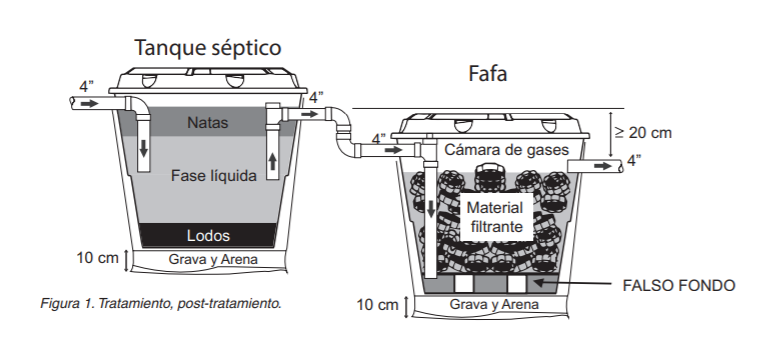 Imagen 2. Esquema (STARD) Tomado de catálogo RotoplastDisposición final del efluente: Como disposición final de las aguas residuales domésticas tratadas se opta por la infiltración al suelo mediante un pozo de absorción. La tasa de percolación obtenida a partir del ensayo realizado en el predio es de 9.22 min/pulgada. A partir de esto se dimensiona un pozo de absorción de 3.50 m de diámetro y 4.95 metros de profundidad, para un área efectiva de infiltración de 54.42 m2.PARAGRAFO 1: El permiso de vertimientos que se otorga, es únicamente para el tratamiento de las aguas residuales de tipo doméstico (Implementación de una solución individual de saneamiento) que se generarían como resultado de la actividad residencial en la vivienda campestre que se pretende construir en el predio. Sin embargo es importante advertir que las Autoridades Municipales son las encargadas, según Ley 388 de 1997 y demás normas concordantes y aplicable al caso, de la planificación y administración del territorio, y por lo tanto son quienes regulan los usos o actividades que se puedan desarrollar dentro del área de su jurisdicción, en concordancia con las Determinantes Ambientales definidas y concertadas con La Corporación Autónoma Regional del Quindío, las cuales en todo caso deben ser tenidas en cuenta por el ente territorial al momento de realizar autorizaciones constructivas, urbanísticas y/o de desarrollo, por ser normas de especial importancia al momento de aprobar estas ejecuciones en el territorio, a fin de que el desarrollo se efectué de manera Sostenible. Así mismo, las obras que se deban ejecutar para el desarrollo de dichas actividades deberán ser autorizadas por la entidad competente mediante el trámite y expedición de las respectivas licencias, según Decreto 1469 de 2010 y demás normas concordantes y aplicables al caso en particular. De acuerdo a lo anterior el presente permiso no genera Autorización para realizar actividades urbanísticas de ningún tipo, pues su contenido es reflejo del estudio de una solicitud de permiso de vertimientos, en la cual se verifica la mitigación de los posibles impactos ambientales que se puedan llegar a generar por el desarrollo de la actividad pretendida en el predio. PARAGRAFO 2: En caso de requerirse otras autorizaciones, licencias o permisos ambientales para la ejecución de las actividades a desarrollar, el responsable del permiso deberá tramitarlas ante la Autoridad Ambiental, de igual forma el Ente territorial deberá verificar el cumplimiento de la normativa ambiental y exigir el cumplimiento de la misma, de lo contrario podrá verse inmersa en procesos de investigación sancionatoria ambiental (ley 1333 de 2009). ARTÍCULO TERCERO: El permiso de vertimientos que se otorga mediante la presente resolución, conlleva la imposición de condiciones y obligaciones a la señora JOHANA ROMAN CALLE   para que cumpla con lo siguiente:El sistema de tratamiento debe corresponder al diseño propuesto y aquí avalado y cumplir con las indicaciones técnicas correspondientes.Informar a la Corporación Autónoma Regional del Quindío cuando el sistema esté construido y entre en funcionamiento.La adecuada remoción de carga contaminante por parte de los sistemas sépticos, es efectiva cuando además de estar adecuadamente instalados, el número de contribuyentes no supera la capacidad instalada, se separan adecuadamente las grasas y las aguas lluvias, las aguas residuales a tratar son de origen estrictamente doméstico y se realizan los mantenimientos preventivos como corresponde.Es indispensable tener presente que una ocupación de la vivienda superior a las personas establecidas, así sea temporal, puede implicar ineficiencias en el tratamiento del agua residual que se traducen en remociones de carga contaminante inferiores a las establecidas por la normativa ambiental vigente (límites máximos permisibles de la Resolución 0631 de 2015).Cumplir las disposiciones técnicas y legales relativas a la ubicación del sistema de tratamiento y disposición final de aguas residuales, de acuerdo a lo establecido por el Reglamento Técnico para el Sector de Agua Potable y Saneamiento Básico, RAS adoptado mediante Resolución 0330 de 2017, al Decreto 1076 de 2015 y demás normas vigentes aplicables. Localizar en terrenos con pendientes significativas, pueden presentarse eventos de remociones en masa que conllevan problemas de funcionamiento, colapso del sistema y los respectivos riesgos ambientales. La distancia mínima de cualquier punto de la infiltración a viviendas, tuberías de agua, pozos de abastecimiento, cursos de aguas superficiales (quebradas, ríos, etc) y cualquier árbol, serán de 5, 15, 30, 30 y 3 metros respectivamente.La altura de infiltración quedará fijada por la distancia entre el nivel a donde llega el tubo de descarga y el fondo del pozo.Si se va a realizar algún tipo de modificación en calidad o cantidad del vertimiento, y/o adición a los sistemas de tratamiento de aguas residuales propuestos en las memorias técnicas, como así mismo la construcción de más sistemas de tratamiento, se debe informar a la Corporación Autónoma regional del Quindío para realizar las adecuaciones y modificación técnicas y jurídicas al permiso de vertimientos otorgado.En cualquier caso, el vertimiento de las aguas residuales no se debe realizar sin el tratamiento de las mismas antes de la disposición final.Incluir en el acto administrativo, la información de la fuente de abastecimiento del agua y de las áreas (m² o Ha) ocupadas por el sistema de disposición final.PARÁGRAFO 1: El (la) permisionario (a) deberá permitir el ingreso a los funcionarios de la Corporación Autónoma Regional del Quindío, cada vez que la autoridad ambiental lo requiera, esto con el fin de realizar las labores de seguimiento y control al permiso otorgado, además para estas labores deberá facilitar la inspección del sistema, realizando las labores necesarias para este fin.PARÁGRAFO 2: La Instalación del sistema con el que pretende tratar las aguas residuales de tipo domestico deberá ser efectuado bajo las condiciones y recomendaciones establecidas en los manuales de instalación y será responsabilidad del fabricante y/o constructor; para el caso de la limpieza y los mantenimientos, estos deberán ser realizados por personas naturales o jurídicas, inscritas o registradas ante la autoridad ambiental competente, los cuales deberán dejar certificación y/o factura debidamente firmada de la labor realizada.PARÁGRAFO 3: De conformidad con el Decreto 1076 de 2015 artículo 2.2.1.1.18.2 referente a los retiros de las áreas forestales Los propietarios de predios están obligados a:Mantener en cobertura boscosa dentro del predio las áreas forestales protectoras.Se entiende por áreas forestales protectoras:Los nacimientos de fuentes de aguas en una extensión por lo menos de 100 metros a la redonda, medidos a partir de su periferia.Una faja no inferior a 30 metros de ancha, paralela a las líneas de mareas máximas, a cada lado de los cauces de los ríos, quebradas y arroyos, sean permanentes o no, y alrededor de los lagos o depósitos de agua.Los terrenos con pendientes superiores al 100% (45).Proteger los ejemplares de especies de la flora silvestre vedadas que existan dentro del predio.Cumplir las disposiciones relacionadas con la prevención de incendios, de plagas forestales y con el control de quemas.ARTÍCULO CUARTO: INFORMAR a la señora JOHANA ROMAN CALLE  , en calidad de propietaria, que,  de requerirse ajustes, modificaciones o cambios al diseño del sistema de tratamiento presentado, deberá solicitar la modificación del permiso de acuerdo artículo 49 del Decreto 3930 de 2010 compilado en el Decreto 1076 de 2015, , de igual manera es importante tener presente que si se llegara a cambiar la dirección de correspondencia aportada por el usuario dentro del Formulario Único de Solicitud de Permiso de Vertimiento, el peticionario deberá actualizar la dirección ante la entidad por medio de un oficio remisorio, así mismo si hay un cambio de propietario del predio objeto de solicitud, se deberá allegar la información de actualización dentro del trámite para el debido proceso..ARTÍCULO QUINTO: la  permisionaria deberá cancelar en la Tesorería de la CORPORACIÓN AUTÓNOMA REGIONAL DEL QUINDÍO C.R.Q., los servicios de seguimiento ambiental de conformidad con el artículo 96 de la Ley 633 de 2000 y Resolución 1280 de 2010, resultante de la liquidación de la tarifa que se haga en acto administrativo separado, de acuerdo con la Resolución de Bienes y Servicios vigente de la Entidad.PARÁGRAFO: Los costos derivados del control y seguimiento al permiso de vertimiento, serán liquidados anualmente, según lo establecido en el artículo 96 de la Ley 633 de 2000, de acuerdo a las actividades realizadas por la Corporación en el respectivo año. ARTÍCULO SEXTO: INFORMAR del presente acto administrativo al funcionario encargado del control y seguimiento a permisos otorgados de la Subdirección de Regulación y Control Ambiental de la C.R.Q., para su conocimiento e inclusión en el programa de Control y Seguimiento.ARTÍCULO SEPTIMO: El incumplimiento de las obligaciones contenidas en la presente resolución podrá dar lugar a la aplicación de las sanciones que determina la ley 1333 de 2009, sin perjuicio de las penales o civiles a que haya lugar, al igual que la violación de las normas sobre protección ambiental o sobre manejo de los recursos naturales.ARTÍCULO OCTAVO: No es permisible la cesión total o parcial de los permisos otorgados, a otras personas sin previa autorización de la Corporación Autónoma Regional del Quindío, quién podrá negarla por motivos de utilidad pública.ARTÍCULO NOVENO: Cuando quiera que se presenten modificaciones o cambios en las condiciones bajo las cuales se otorgó el permiso, el usuario deberá dar aviso de inmediato y por escrito a la Corporación Autónoma Regional del Quindío y solicitar la modificación del permiso, indicando en qué consiste la modificación o cambio y anexando la información pertinente.ARTÍCULO DÉCIMO: Este permiso queda sujeto a la reglamentación que expidan los Ministerios de Ambiente y Desarrollo Sostenible y Ministerio de Vivienda, Ciudad y Territorio, a los parámetros y los límites máximos permisibles de los vertimientos a las aguas superficiales, marinas, a los sistemas de alcantarillado público y al suelo.ARTÍCULO DÉCIMO PRIMERO: De conformidad con el artículo 2.2.3.3.5.11 de la sección 5 del decreto 1076 de 2015, (artículo 51 del Decreto 3930 de 2010), la Corporación Autónoma Regional del Quindío, en caso de considerarlo pertinente, podrá revisar en cualquier momento el presente permiso y de ser el caso ajustarse, de conformidad con lo dispuesto en el Plan de Ordenamiento del Recurso Hídrico y/o en la reglamentación de vertimientos que se expide para la cuenca o fuente hídrica en la cual se encuentra localizado el vertimiento.ARTÍCULO DÉCIMO SEGUNDO: De a acuerdo a la autorización realizada el día 25 de noviembre del año 2020, por parte de la señora Johanna Román Calle, identificada con la cédula de ciudadanía número 1.053.777.153 quien en calidad de Propietaria del predio "1) LOTE LA FORTUNA LOTE NRO 5", ubicado en la vereda EL CAPITOLIO del municipio de MONTENEGRO-QUINDIO, proceder a notificar el presente Resolución al correo electrónico: legalprint@outlook.com, en los términos establecidos en el árticulo 56 de la ley 1437 de 2011NOTIFICAR para todos sus efectos la presente decisión a la  señora JOHANA ROMAN CALLE   identificada con el cédula de ciudadanía No 1.053.777.153, en calidad de propietaria, o a su apoderado debidamente legitimado, de no ser posible la notificación personal, se hará en los términos estipulados en el Código de Procedimiento Administrativo y de lo Contencioso Administrativo (NOTIFICACION POR AVISO).ARTÍCULO DÉCIMO TERCERO: El encabezado y la parte Resolutiva de la presente Resolución, deberá ser publicada en el boletín ambiental de la C.R.Q., a costa del interesado, de conformidad con los Artículos 70 y 71 de la Ley 99 de 1993, y lo pagado previamente por el solicitante.ARTÍCULO DÉCIMO CUARTO: La presente Resolución rige a partir de la fecha de ejecutoría, de conformidad con el artículo 87 del Código de Procedimiento Administrativo y de lo Contencioso Administrativo, (Ley 1437 de 2011).ARTICULO DECIMO QUINTO: Contra el presente acto administrativo procede únicamente el recurso de reposición, el cual debe interponerse ante el funcionario que profirió el acto y deberá ser interpuesto por el solicitante o apoderado debidamente constituido, dentro de los diez (10) días siguientes a la notificación, tal como lo dispone la ley 1437 del 2011.ARTICULO DECIMO SEXTO: El responsable del proyecto deberá dar estricto cumplimiento al permiso aprobado y cada una de las especificaciones técnicas señaladas en el concepto técnico.NOTIFÍQUESE, PUBLÍQUESE Y CÚMPLASECARLOS ARIEL TRUKE OSPINASubdirector de Regulación y Control AmbientalRESOLUCIÓN No. 846ARMENIA QUINDIO, DEL 21 DE MAYO DE 2021“POR MEDIO DE LA CUAL SE OTORGA UNA RENOVACIÓN AL PERMISO DE VERTIMIENTO Y SE ADOPTAN OTRAS DISPOSICIONES”RESUELVEARTÍCULO PRIMERO: Renovar el Permiso de Vertimiento de aguas residuales domésticas, sin perjuicio de las funciones y atribuciones que le corresponden ejercer al ente territorial de conformidad con la ley 388 de 1997 y el EOT del Municipio de LA TEBAIDA (Q) y demás normas que lo ajusten, con el fin de evitar afectaciones al recurso suelo y aguas subterráneas, a  la  señora ELEONORA VARINI identificada con cédula de extranjería No 344735, en calidad de Locataria, según contrato de LEASING HABITACIONAL del Banco de Occidente compañía de financiamiento  actual propietaria del predio  1) LOTE #29 URBANIZACIÓN CAMPESTRE LA ESTACIÓN, ubicado en la vereda MARAVELEZ del municipio de LA TEBAIDA  (Q) identificado con el número de matrícula inmobiliaria No. 280-131362, acorde con la información que presenta el siguiente cuadro:ASPECTOS TÉCNICOS Y AMBIENTALES GENERALESPARÁGRAFO 1: El término de vigencia del permiso será de cinco (05) años, contados a partir de la ejecutoria de la presente actuación.PARÁGRAFO 2: El usuario deberá adelantar ante la Corporación la Renovación del permiso de vertimientos mediante solicitud por escrito, dentro del primer trimestre del último año de vigencia del permiso de vertimientos que hoy se otorga, de acuerdo al artículo 2.2.3.3.5.10 de la sección 5 del decreto 1076 de 2015 (50 del Decreto 3930 de 2010).PARÁGRAFO 3: El presente permiso de vertimientos, no constituye ni debe interpretarse que es una autorización para construir; con el mismo NO se está legalizando, ni viabilizando ninguna actuación urbanística; además este no exime al peticionario, ni al ente territorial en caso de requerir Licencia Ambiental En todo caso el presente permiso de vertimientos NO CONSTITUYE una Licencia ambiental, ni una licencia de construcción, ni una licencia de parcelación, ni una licencia urbanística, ni ningún otro permiso que no esté contemplado dentro de la presente resolución.ARTICULO SEGUNDO: Acoger el sistema de tratamiento de aguas residuales domesticas que fue presentado y que se encuentra instalado en el predio 1) LOTE #29 URBANIZACIÓN CAMPESTRE LA ESTACIÓN, ubicado en la vereda MARAVELEZ del municipio de LA TEBAIDA  (Q), identificado con el número de matrícula inmobiliaria No. 280-131362, el cual es efectivo para tratar las aguas residuales con una contribución generada hasta por seis (06) contribuyentes permanentes.PROPUESTA PARA EL MANEJO DE AGUAS RESIDUALES Las aguas residuales domésticas (ARD), generadas en el predio se conducen a un Sistema de Tratamiento de Aguas Residuales Domésticas (STARD) prefabricado compuesto por trampa de grasas, tanque séptico, filtro anaerobio y sistema de disposición final a campo de infiltración.El expediente 2652 de 2009, que contiene la información de soporte de la Resolución No 760 del 27 de agosto de 2009 POR LA CUAL SE OTORGÓ EL PERMISO DE VERTIMIENTO DE AGUAS RESIDUALES DOMÉSTICAS, incluyendo las memorias de cálculo y planos de detalle del sistema, se encuentra extraviado. La revisión del sistema se realiza a partir de la información reportada en el concepto técnico de la Ingeniera Civil LUZ AMANDA PULIDO MORALES del 05 de octubre de 2016, el cual está contenido en el expediente de la solicitud de renovación de permiso de vertimiento No 3497 del 8 de mayo de 2014, y considerando el contenido de los informes de las visitas técnicas realizadas de verificación del sistema.Trampa de grasas: prefabricada con capacidad de 250 litros (según concepto técnico de 05 de octubre de 2016) con tapa de cierre hermético y de poco peso para facilitar las actividades de limpieza y mantenimiento.Tanque séptico: prefabricado con capacidad de 1000 litros (Según acta de visita N° 46151 del 18 de Abril de 2021).Imagen 1. Esquema (STARD) Tomado de catálogo RotoplastFiltro Anaerobio de Flujo Ascendente FAFA: prefabricado con capacidad de 1000 litros (Según acta de visita N° 46151 del 18 de Abril de 2021).Partiendo de la configuración observada, se consultó la información técnica de 3 fabricantes de sistemas sépticos, para determinar la capacidad del sistema.Se adopta la capacidad del sistema, considerando el escenario más crítico, para un número máximo de 5 habitantes permanentes.Disposición final del efluente: Se realiza mediante tubería de PVC4 desde la salida del FAFA hasta la entrada del sistema de disposición campo de infiltración, se construyó una zanja de 15 m de longitud (según concepto técnico de 05 de octubre de 2016).PARAGRAFO 1: La renovación de permiso de vertimientos que se otorga, es únicamente para el tratamiento de aguas residuales de tipo doméstico (implementación de una solución individual de saneamiento), que se generan como resultado de la actividad domestica que se desarrolla en el predio, por la existencia de una vivienda campestre. Sin embargo es importante advertir que Las autoridades Municipales son las encargadas, según La Ley 388 de 1997 y demás normas concordantes y aplicable al caso, de la planificación y administración del territorio, y por lo tanto son quienes regulan los usos o actividades que se puedan desarrollar dentro del área de su jurisdicción, en concordancia con las Determinantes Ambientales definidas y concertadas con La Corporación Autónoma Regional del Quindío, las cuales en todo caso deben ser tenidas en cuenta por el ente territorial al momento de realizar autorizaciones constructivas, urbanísticas y/o de desarrollo, por ser normas de especial importancia al momento de aprobar estas ejecuciones en el territorio, a fin de que el desarrollo se efectué de manera Sostenible. Así mismo, las obras que se deban ejecutar para el desarrollo de dichas actividades deberán ser autorizadas por la entidad competente mediante el trámite y expedición de las respectivas licencias, según Decreto 1469 de 2010 y demás normas concordantes y aplicables al caso en particular. De acuerdo a lo anterior el presente permiso no genera Autorización para realizar actividades urbanísticas de ningún tipo, pues su contenido es reflejo del estudio de una solicitud de permiso de vertimientos, en la cual se verifica la mitigación de los posibles impactos ambientales que se puedan llegar a generar por el desarrollo de la actividad pretendida en el predio.PARAGRAFO 2: En caso de requerirse otras autorizaciones, licencias o permisos ambientales para la ejecución de las actividades a desarrollar, el responsable del permiso deberá tramitarlas ante la Autoridad Ambiental, de igual forma el Ente territorial deberá verificar el cumplimiento de la normativa ambiental y exigir el cumplimiento de la misma, de lo contrario podrá verse inmersa en procesos de investigación sancionatoria ambiental (ley 1333 de 2009). ARTÍCULO TERCERO: La renovación de permiso de vertimientos que se otorga mediante la presente resolución, conlleva la imposición de condiciones y obligaciones a la señora  ELEONORA VARINI identificada con cédula de extranjería No 344735, en calidad de Locataria, según contrato de LEASING HABITACIONAL del Banco de Occidente compañía de financiamiento  actual propietaria del predio  1) LOTE #29 URBANIZACIÓN CAMPESTRE LA ESTACIÓN, ubicado en la vereda MARAVELEZ del municipio de LA TEBAIDA  (Q) identificado con el número de matrícula inmobiliaria No. 280-131362para que cumplan con lo siguiente:La adecuada remoción de carga contaminante por parte de los sistemas sépticos, es efectiva cuando además de estar adecuadamente instalados, el número de contribuyentes no supera la capacidad instalada, se separan adecuadamente las grasas y las aguas lluvias, las aguas residuales a tratar son de origen estrictamente doméstico y se realizan los mantenimientos preventivos como corresponde.Es indispensable tener presente que una ocupación superior a las personas establecidas, así sea temporal, puede implicar ineficiencias en el tratamiento del agua residual que se traducen en remociones de carga contaminante inferiores a las establecidas por la normativa ambiental vigente (límites máximos permisibles de la Resolución 0631 de 2015).Cumplir las disposiciones técnicas y legales relativas a la ubicación del sistema de tratamiento y disposición final de aguas residuales, de acuerdo a lo establecido por el Reglamento Técnico para el Sector de Agua Potable y Saneamiento Básico, RAS adoptado mediante Resolución 0330 de 2017, al Decreto 1076 de 2015 y demás normas vigentes aplicables. Localizar en terrenos con pendientes significativas, pueden presentarse eventos de remociones en masa que conllevan problemas de funcionamiento, colapso del sistema y los respectivos riesgos ambientales. La distancia mínima de cualquier punto de la infiltración a viviendas, tuberías de agua, pozos de abastecimiento, cursos de aguas superficiales (quebradas, ríos, etc) y cualquier árbol, serán de 5, 15, 30, 30 y 3 metros respectivamente.La altura de infiltración quedará fijada por la distancia entre el nivel a donde llega el tubo de descarga y el fondo del pozo.Si se va a realizar algún tipo de modificación en calidad o cantidad del vertimiento, y/o adición a los sistemas de tratamiento de aguas residuales propuestos en las memorias técnicas, como así mismo la construcción de más sistemas de tratamiento, se debe informar a la Corporación Autónoma regional del Quindío para realizar las adecuaciones y modificación técnicas y jurídicas al permiso de vertimientos otorgado.El sistema de tratamiento debe corresponder al diseño propuesto y aquí avalado y cumplir con las indicaciones técnicas correspondientes.En cualquier caso, el vertimiento de las aguas residuales no se debe realizar sin el tratamiento de las mismas antes de la disposición final.Incluir en el acto administrativo, la información de la fuente de abastecimiento del agua y de las áreas (m² o Ha) ocupadas por el sistema de disposición final.Requerir en la Resolución de otorgamiento del permiso de vertimiento, el ajuste a los requisitos establecidos en el Decreto 50 de 2018.PARÁGRAFO 1: La  permisionaria deberá permitir el ingreso a los funcionarios de la Corporación Autónoma Regional del Quindío, cada vez que la autoridad ambiental lo requiera, esto con el fin de realizar las labores de seguimiento y control al permiso otorgado, además para estas labores deberá facilitar la inspección del sistema, realizando las labores necesarias para este fin. PARÁGRAFO 2: La Instalación del sistema con el que pretende tratar las aguas residuales de tipo domestico deberá ser efectuado bajo las condiciones y recomendaciones establecidas en los manuales de instalación y será responsabilidad del fabricante y/o constructor; para el caso de la limpieza y los mantenimientos, estos deberán ser realizados por personas naturales o jurídicas, inscritas o registradas ante la autoridad ambiental competente, los cuales deberán dejar certificación y/o factura debidamente firmada de la labor realizada.PARÁGRAFO 3: El presente permiso de vertimientos, no constituye ni debe interpretarse que es una autorización para construir; con el mismo NO se está legalizando, ni viabilizando ninguna actuación urbanística; además este no exime al peticionario, ni al ente territorial en caso de requerir Licencia Ambiental. En todo caso el presente permiso de vertimientos NO CONSTITUYE una Licencia ambiental, ni una licencia de construcción, ni una licencia de parcelación, ni una licencia urbanística, ni ningún otro permiso que no esté contemplado dentro de la presente resolución.ARTÍCULO CUARTO. Allegar, en un término no superior a seis (6) meses contados a partir de la ejecutoria del presente acto administrativo, los siguientes documentos o requisitos, contemplados en el Decreto 50 de 2018, que modificó el Decreto 1076 de 2015:Manual de operación del sistema de disposición de aguas residuales tratadas al suelo, incluyendo mecanismo de descarga y sus elementos estructurantes que permiten el vertimiento al suelo.Área de Disposición Final del Vertimiento. Identificación del área donde se realizará la disposición en plano topográfico con coordenadas magna sirgas, indicando como mínimo: dimensión requerida, los usos de los suelos en las áreas colindantes y el uso actual y potencial del suelo donde se realizará el vertimiento del agua residual doméstica tratada, conforme al Plan de Ordenación y Manejo de Cuenca Hidrográfica y los instrumentos de ordenamiento territorial vigentes.Plan de cierre y abandono del área de disposición del vertimiento. Plan que define el uso que se le dará al área que se utilizó como disposición del vertimiento. Para tal fin, las actividades contempladas en el plan de cierre deben garantizar que las condiciones físicas, químicas y biológicas del suelo permiten el uso potencial definido en los instrumentos de ordenamiento territorial vigentes y sin perjuicio de la afectación sobre la salud pública.ARTÍCULO QUINTO: INFORMAR a la señora ELEONORA VARINI identificada con cédula de extranjería No 344735, en calidad de Locataria, según contrato de LEASING HABITACIONAL del Banco de Occidente compañía de financiamiento  actual propietaria del predio  1) LOTE #29 URBANIZACIÓN CAMPESTRE LA ESTACIÓN, ubicado en la vereda MARAVELEZ del municipio de LA TEBAIDA  (Q) identificado con el número de matrícula inmobiliaria No. 280-1313622 que, de requerirse ajustes, modificaciones o cambios al diseño del sistema de tratamiento presentado, deberá solicitar la modificación del permiso de acuerdo artículo 49 del Decreto 3930 de 2010, compilado con el Decreto 1076 del año 2015; de igual manera es importante tener presente que si se llegara a modificar la dirección de correspondencia aportada por el usuario dentro del formulario único de solicitud de permiso de vertimiento, el peticionario, deberá actualizar la dirección ante la entidad por medio de un oficio remisorio, así mismo si hay un cambio de propietario del predio objeto de solicitud, se deberá allegar la información de actualización dentro del trámite para el debido proceso.ARTÍCULO QUINTO: La  permisionaria deberá cancelar en la Tesorería de la CORPORACIÓN AUTÓNOMA REGIONAL DEL QUINDÍO C.R.Q., los servicios de seguimiento ambiental de conformidad con el artículo 96 de la Ley 633 de 2000 y Resolución 1280 de 2010, resultante de la liquidación de la tarifa que se haga en acto administrativo separado, de acuerdo con la Resolución de Bienes y Servicios vigente de la Entidad.PARÁGRAFO: Los costos derivados del control y seguimiento al permiso de vertimiento, serán liquidados anualmente, según lo establecido en el artículo 96 de la Ley 633 de 2000, de acuerdo a las actividades realizadas por la Corporación en el respectivo año. ARTÍCULO SEXTO: INFORMAR del presente acto administrativo al funcionario encargado del control y seguimiento a permisos otorgados de la Subdirección de Regulación y Control Ambiental de la C.R.Q., para su conocimiento e inclusión en el programa de Control y Seguimiento.ARTÍCULO SEPTIMO: El incumplimiento de las obligaciones contenidas en la presente resolución podrá dar lugar a la aplicación de las sanciones que determina la ley 1333 de 2009, sin perjuicio de las penales o civiles a que haya lugar, al igual que la violación de las normas sobre protección ambiental o sobre manejo de los recursos naturales.ARTÍCULO OCTAVO: No es permisible la cesión total o parcial de los permisos otorgados, a otras personas sin previa autorización de la Corporación Autónoma Regional del Quindío, quién podrá negarla por motivos de utilidad pública.ARTÍCULO NOVENO: Cuando quiera que se presenten modificaciones o cambios en las condiciones bajo las cuales se otorgó el permiso, el usuario deberá dar aviso de inmediato y por escrito a la Corporación Autónoma Regional del Quindío y solicitar la modificación del permiso, indicando en qué consiste la modificación o cambio y anexando la información pertinente.ARTÍCULO DÉCIMO: Este permiso queda sujeto a la reglamentación que expidan los Ministerios de Ambiente y Desarrollo Sostenible y Ministerio de Vivienda, Ciudad y Territorio, a los parámetros y los límites máximos permisibles de los vertimientos a las aguas superficiales, marinas, a los sistemas de alcantarillado público y al suelo.ARTÍCULO DÉCIMO PRIMERO: De conformidad con el artículo 2.2.3.3.5.11 de la sección 5 del decreto 1076 de 2015, (artículo 51 del Decreto 3930 de 2010), la Corporación Autónoma Regional del Quindío, en caso de considerarlo pertinente, podrá revisar en cualquier momento el presente permiso y de ser el caso ajustarse, de conformidad con lo dispuesto en el Plan de Ordenamiento del Recurso Hídrico y/o en la reglamentación de vertimientos que se expide para la cuenca o fuente hídrica en la cual se encuentra localizado el vertimiento.ARTÍCULO DÉCIMO SEGUNDO: NOTIFICAR para todos sus efectos la presente decisión a la señora  ELEONORA VARINI identificada con cédula de extranjería No 344735, en calidad de Locataria, según contrato de LEASING HABITACIONAL del Banco de Occidente compañía de financiamiento  actual propietaria del predio  1) LOTE #29 URBANIZACIÓN CAMPESTRE LA ESTACIÓN, ubicado en la vereda MARAVELEZ del municipio de LA TEBAIDA  (Q) identificado con el número de matrícula inmobiliaria No. 280-131362,o a su apoderado, o autorizado debidamente legitimado; de no ser posible la notificación personal se hará en los términos estipulados en el Código de Procedimiento Administrativo y de lo Contencioso Administrativo (NOTIFICACION POR AVISO).ARTÍCULO DÉCIMO TERCERO: Trasladar para lo de su competencia el presente acto administrativo a la alcadia municipal de La Tebaida Quindío.. ARTÍCULO DÉCIMO CUARTO: El encabezado y la parte Resolutiva de la presente Resolución, deberá ser publicada en el boletín ambiental de la C.R.Q., a costa del interesado, de conformidad con los Artículos 70 y 71 de la Ley 99 de 1993.ARTÍCULO DÉCIMO QUINTO: La presente Resolución rige a partir de la fecha de ejecutoría, de conformidad con el artículo 87 del Código de Procedimiento Administrativo y de lo Contencioso Administrativo, (Ley 1437 de 2011).ARTICULO DECIMO SEXTO: Contra el presente acto administrativo procede únicamente el recurso de reposición, el cual debe interponerse ante el funcionario que profirió el acto y deberá ser interpuesto por el solicitante o apoderado debidamente constituido, dentro de los diez (10) días siguientes a la notificación, tal como lo dispone la ley 1437 del 2011.ARTICULO DECIMO SEPTIMA: El responsable del proyecto deberá dar estricto cumplimiento al permiso aprobado y cada una de las especificaciones técnicas señaladas en el concepto técnico.NOTIFÍQUESE, PUBLÍQUESE Y CÚMPLASECARLOS ARIEL TRUKE OSPINASubdirector de Regulación y Control AmbientalRESOLUCIÓN No. 847ARMENIA QUINDIO, DEL 21 DE MAYO DE 2021“POR MEDIO DEL CUAL SE OTORGA UN PERMISO DE VERTIMIENTO DE AGUAS RESIDUALES DOMÉSTICAS Y SE ADOPTAN OTRAS DISPOSICIONES”RESUELVEARTÍCULO PRIMERO: OTORGAR PERMISO DE VERTIMIENTO DE AGUAS RESIDUALES DOMÉSTICAS, sin perjuicio de las funciones y atribuciones que le corresponde ejercer al Ente Territorial de conformidad con la Ley 388 de 1997 y POT (el esquema, Plan Básico, plan de Ordenamiento Territorial) del municipio de CALARCA(Q), y demás normas que lo ajusten, con el fin de evitar afectaciones al recurso suelo y aguas subterráneas, a las señoras CIELO HENNESSEY MONTOYA, identificada con cédula de ciudadanía número 42968193 expedida en Calarcá (Q),MARIA CRISTINA HENNESSEY MONTOYA identificada con cédula de ciudadanía No 24.574.397, SONIA HENNESSEY MONTOYA identificada con cédula de ciudadanía No 41.777.290  quienes actúan en calidad de copropietarias del predio denominado: 1) LOTE # 14 PARCELACION CAMPESTRE LAS DELICIAS, ubicado en la Vereda LA BELLA, del Municipio de CALARCA(Q), identificado con matrícula inmobiliaria No. 282-38668, y código catastral 631300001000000010802800000642,  acorde con la información que presenta el siguiente cuadro:PARÁGRAFO 1: Se otorga el permiso de vertimientos de aguas residuales domésticas por un término de diez (10) años, contados a partir de la ejecutoria de la presente actuación, según lo dispuesto por esta Subdirección en la Resolución 413 del 24 de marzo del año 2015, término que se fijó según lo preceptuado por el artículo 2.2.3.3.5.7 de la sección 5 del Decreto 1076 de 2015 (art. 47 Decreto 3930 de 2010).PARÁGRAFO 2: El usuario deberá adelantar ante la Corporación la Renovación del permiso de vertimientos mediante solicitud por escrito, dentro del primer trimestre del último año de vigencia del permiso de vertimientos que hoy se otorga, de acuerdo al artículo 2.2.3.3.5.10 de la sección 5 del decreto 1076 de 2015 (50 del Decreto 3930 de 2010).PARÁGRAFO 3: El presente permiso de vertimientos, no constituye ni debe interpretarse que es una autorización para construir; con el mismo NO se está legalizando, ni viabilizando ninguna actuación urbanística; además este no exime al peticionario, ni al ente territorial en caso de requerir Licencia Ambiental. En todo caso el presente permiso de vertimientos NO CONSTITUYE una Licencia ambiental, ni una licencia de construcción, ni una licencia de parcelación, ni una licencia urbanística, ni ningún otro permiso que no esté contemplado dentro de la presente resolución.ARTÍCULO SEGUNDO: ACOGER el sistema de tratamiento de aguas residuales domésticas que fue presentado en las memorias de la solicitud el cual se encuentra construido en el predio: 1) LOTE #14 PARCELACION CAMPESTRE LAS DELICIAS, ubicado en la Vereda LA BELLA, del Municipio de CALARCA(Q), identificado con matrícula inmobiliaria No. 282-38668, y código catastral 631300001000000010802800000642, el cual es efectivo para tratar las aguas residuales con una contribución hasta de 6 contribuyentes permanentes. SISTEMA PROPUESTO PARA EL MANEJO DE AGUAS RESIDUALES Las aguas residuales domésticas (ARD), generadas en esta casa se conducen a un Sistema de Tratamiento de Aguas Residuales Domésticas (STARD) de tipo convencional, en material, compuesto por trampa de grasas, tanque séptico, filtro anaeróbico y sistema de disposición final mediante Campo de infiltración, con capacidad calculada hasta para 6 habitantes permanentes para una contribución de 130 L/hab/dia.Según memorias técnicas y planos se tiene:Trampa de Grasas: según memorias técnicas y planos se proponen 2 trampas de grasas con las mismas características una para aguas grises y la otra para grasas de cocina, corresponden a un tanque con volumen de 370 litros, con medidas estructurales de 0,7m de altura, 0.6 m de ancho y 0.9 m de largo.Tanque Séptico: el agua proveniente del baño y de la trampa de grasas se conduce a un tanque en material de con capacidad diseñada de 2200 litros, con dimensiones de una profundidad de 1.7m, largo primer compartimiento de 1,3 m, largo segundo compartimiento 0.7m y ancho de 1m, para una capacidad final de 3400 litros, volumen mayor del requerido por el diseño.Filtro anaerobio: El agua proveniente del tanque séptico continúa su trayecto hacia el filtro anaeróbico, el cual tiene como material de soporte piedra para filtro, con un volumen de diseño de  litros con una profundidad de 1.7 metros, ancho de 1 m y 0.7 m de largo, para un volumen final de 1190 litros. volumen mayor del requerido por el diseñoDisposición final del efluente: Como disposición final de las aguas residuales domésticas tratadas se opta por la infiltración al suelo mediante campo de infiltración, para lo cual se realiza un ensayo de percolación con un resultado de 8.47 min/pug de absorción media, tipo de suelo arena fina o franco arcilloso. Se asume un valor K1= 2.01m2/ persona, para un área de absorción de 12.1m2, por lo que se plantea 1 ramal de 18 metros de longitud, con tubería de 4”.Imagen 1. Sistema de Tratamiento de Aguas Residuales Domésticas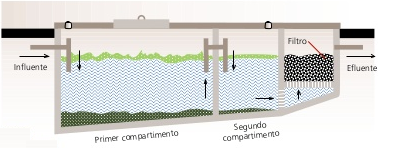 PARAGRAFO 1: El permiso de vertimientos que se otorga, es únicamente para el tratamiento de las aguas residuales de tipo doméstico (Implementación de una solución individual de saneamiento) que se genera  como resultado de la actividad domestica para el predio 1) LOTE #14 PARCELACION CAMPESTRE LAS DELICIAS, en el que se evidencia una vivienda campestre  ya establecida. Sin embargo es importante advertir que las Autoridades Municipales son las encargadas, según Ley 388 de 1997 y demás normas concordantes y aplicable al caso, de la planificación y administración del territorio, y por lo tanto son quien regulan los usos o actividades que se puedan desarrollar dentro del área de su jurisdicción, en concordancia con las Determinantes Ambientales definidas y concertadas con La Corporación Autónoma Regional del Quindío, las cuales en todo caso deben ser tenidas en cuenta por el ente territorial al momento de realizar autorizaciones constructivas, urbanísticas y/o de desarrollo, por ser normas de especial importancia al momento de aprobar estas ejecuciones en el territorio, a fin de que el desarrollo se efectué de manera Sostenible. Así mismo, las obras que se deban ejecutar para el desarrollo de dichas actividades deberán ser autorizadas por la entidad competente mediante el trámite y expedición de las respectivas licencias, según Decreto 1469 de 2010 y demás normas concordantes y aplicables al caso en particular. De acuerdo a lo anterior el presente permiso no genera Autorización para realizar actividades urbanísticas ni de servicios de ningún tipo, pues su contenido es reflejo del estudio de una solicitud de permiso de vertimientos, en la cual se verifica la mitigación de los posibles impactos ambientales que se puedan llegar a generar por el desarrollo de la actividad pretendida en el predio. PARAGRAFO 2: En caso de requerirse otras autorizaciones, licencias o permisos ambientales para la ejecución de las actividades a desarrollar, el responsable del permiso deberá tramitarlas ante la Autoridad Ambiental, de igual forma el Ente territorial deberá verificar el cumplimiento de la normativa ambiental y exigir el cumplimiento de la misma, de lo contrario podrá verse inmersa en procesos de investigación sancionatoria ambiental (ley 1333 de 2009). ARTÍCULO TERCERO: El permiso de vertimientos que se otorga mediante la presente resolución, conlleva la imposición de condiciones y obligaciones, a las señoras CIELO HENNESSEY MONTOYA, identificada con cédula de ciudadanía número 42968193 expedida en Calarcá (Q),MARIA CRISTINA HENNESSEY MONTOYA identificada con cédula de ciudadanía No 24.574.397, SONIA HENNESSEY MONTOYA identificada con cédula de ciudadanía No 41.777.290  quienes actúan en calidad de copropietarias del predio denominado: 1) LOTE #14 PARCELACION CAMPESTRE LAS DELICIAS, ubicado en la Vereda LA BELLA, del Municipio de ARMENIA(Q), identificado con matrícula inmobiliaria No. 282-38668, y código catastral 631300001000000010802800000642, para que cumpla con lo siguiente:La adecuada remoción de carga contaminante por parte de los sistemas sépticos, es efectiva cuando además de estar adecuadamente instalados, el número de contribuyentes no supera la capacidad instalada, se separan adecuadamente las grasas y las aguas lluvias, las aguas residuales a tratar son de origen estrictamente doméstico y se realizan los mantenimientos preventivos como corresponde.Es indispensable tener presente que una ocupación de la vivienda superior a las personas establecidas, así sea temporal, puede implicar ineficiencias en el tratamiento del agua residual que se traducen en remociones de carga contaminante inferiores a las establecidas por la normativa ambiental vigente (Decreto 50 de 2018).Cumplir las disposiciones técnicas y legales relativas a la ubicación del sistema de tratamiento y disposición final de aguas residuales, de acuerdo a lo establecido por el Reglamento Técnico para el Sector de Agua Potable y Saneamiento Básico, RAS, adoptado mediante Resolución 0330 de 2017; al Decreto 1076 de 2015 (compiló el Decreto 3930 de 2010 (MAVDT), modificado por el Decreto 50 de 2018 y demás normas vigentes aplicables. Localizar en terrenos con pendientes significativas, pueden presentarse eventos de remociones en masa que conllevan problemas de funcionamiento, colapso del sistema y los respectivos riesgos ambientales. La distancia mínima de cualquier punto de la infiltración a viviendas, tuberías de agua, pozos de abastecimiento, cursos de aguas superficiales (quebradas, ríos, etc) y cualquier árbol, serán de 5, 15, 30, 30 y 3 metros respectivamente.Si se va a realizar algún tipo de modificación en calidad o cantidad del vertimiento, y/o adición a los sistemas de tratamiento de aguas residuales propuestos en las memorias técnicas, como así mismo la construcción de más sistemas de tratamiento, se debe informar a la Corporación Autónoma regional del Quindío para realizar las adecuaciones y modificación técnicas y jurídicas al permiso de vertimientos otorgado.El sistema de tratamiento debe corresponder al diseño propuesto y aquí avalado y cumplir con las indicaciones técnicas correspondientes.En cualquier caso, el vertimiento de las aguas residuales no se debe realizar sin el tratamiento de las mismas antes de la disposición final.Requerir en la Resolución de otorgamiento del permiso de vertimiento, el ajuste a los requisitos establecidos en el Decreto 50 de 2018PARÁGRAFO PRIMERO: Las permisionarias deberán permitir el ingreso a los funcionarios de la Corporación Autónoma Regional del Quindío, cada vez que la autoridad ambiental lo requiera, esto con el fin de realizar las labores de seguimiento y control al permiso otorgado, además para estas labores deberá facilitar la inspección del sistema, realizando las labores necesarias para este fin. PARÁGRAFO SEGUNDO: Las permisionarias deberán tener en cuenta lo estipulado en el artículo 2.2.1.1.18.2. del Decreto 1076 de 2015, en el cual se establece una franja de protección para nacimientos de 100 metros a la redonda y para fuentes hídricas sean permanentes o no, de 30 metros, esto a cada lado y paralelo a las líneas de mareas máximas establecidas en los últimos 50 años.PARÁGRAFO TERCERO: La Instalación del sistema con el que pretende tratar las aguas residuales de tipo domestico deberá ser efectuado bajo las condiciones y recomendaciones establecidas en los manuales de instalación y será responsabilidad del fabricante y/o constructor; para el caso de la limpieza y los mantenimientos, estos deberán ser realizados por personas naturales o jurídicas, inscritas o registradas ante la autoridad ambiental competente, los cuales deberán dejar certificación y/o factura debidamente firmada de la labor realizada.ARTÍCULO CUARTO. Allegar, en un término no superior a seis (6) meses contados a partir de la ejecutoria del presente acto administrativo, los siguientes documentos o requisitos, contemplados en el Decreto 50 de 2018, que modificó el Decreto 1076 de 2015:Manual de operación del sistema de disposición de aguas residuales tratadas al suelo, incluyendo mecanismo de descarga y sus elementos estructurantes que permiten el vertimiento al suelo.Área de Disposición Final del Vertimiento. Identificación del área donde se realizará la disposición en plano topográfico con coordenadas magna sirgas, indicando como mínimo: dimensión requerida, los usos de los suelos en las áreas colindantes y el uso actual y potencial del suelo donde se realizará el vertimiento del agua residual doméstica tratada, conforme al Plan de Ordenación y Manejo de Cuenca Hidrográfica y los instrumentos de ordenamiento territorial vigentes.Plan de cierre y abandono del área de disposición del vertimiento. Plan que define el uso que se le dará al área que se utilizó como disposición del vertimiento. Para tal fin, las actividades contempladas en el plan de cierre deben garantizar que las condiciones físicas, químicas y biológicas del suelo permiten el uso potencial definido en los instrumentos de ordenamiento territorial vigentes y sin perjuicio de la afectación sobre la salud pública.ARTÍCULO QUINTO: INFORMAR a las señoras CIELO HENNESSEY MONTOYA, identificada con cédula de ciudadanía número 42968193 expedida en Calarcá (Q),MARIA CRISTINA HENNESSEY MONTOYA identificada con cédula de ciudadanía No 24.574.397, SONIA HENNESSEY MONTOYA identificada con cédula de ciudadanía No 41.777.290, quienes actúan en calidad de copropietarias, que de requerirse ajustes, modificaciones o cambios al diseño del sistema de tratamiento presentado, deberá solicitar la modificación del permiso de acuerdo artículo 49 del Decreto 3930 de 2010, compilado en el Decreto 1076 de 2015; de igual manera es importante tener presente que si se llegara a modificar la dirección de correspondencia aportada por el usuario dentro del formulario único de solicitud de permiso de vertimiento, el peticionario, deberá actualizar la dirección ante la entidad por medio de un oficio remisorio, así mismo si hay un cambio de propietaria del predio objeto de solicitud, se deberá allegar la información de actualización dentro del trámite para el debido proceso.ARTÍCULO SEXTO: Los costos derivados del control y seguimiento al permiso de vertimiento, serán liquidados anualmente, según lo establecido en el artículo 96 de la Ley 633 de 2000, de acuerdo a las actividades realizadas por la Corporación en el respectivo año. ARTÍCULO SEPTIMO: INFORMAR del presente acto administrativo al Funcionario encargado del control y seguimiento a permisos otorgados de la Subdirección de Regulación y Control Ambiental de la C.R.Q., para su conocimiento e inclusión en el programa de Control y Seguimiento.ARTÍCULO OCTAVO: El incumplimiento de las obligaciones contenidas en la presente resolución podrá dar lugar a la aplicación de las sanciones que determina la ley 1333 de 2009, sin perjuicio de las penales o civiles a que haya lugar, al igual que la violación de las normas sobre protección ambiental o sobre manejo de los recursos naturales.ARTÍCULO NOVENO: No es permisible la cesión total o parcial de los permisos otorgados, a otras personas sin previa autorización de la Corporación Autónoma Regional del Quindío, quién podrá negarla por motivos de utilidad pública.ARTÍCULO DECIMO: Este permiso queda sujeto a la reglamentación que expidan los Ministerios de Ambiente y Desarrollo Sostenible y Ministerio de Vivienda, Ciudad y Territorio, a los parámetros y los límites máximos permisibles de los vertimientos a las aguas superficiales, marinas, a los sistemas de alcantarillado público y al suelo.ARTÍCULO DÉCIMO PRIMERO: De conformidad con el artículo 2.2.3.3.5.11 de la sección 5 del decreto 1076 de 2015, (artículo 51 del Decreto 3930 de 2010), la Corporación Autónoma Regional del Quindío, en caso de considerarlo pertinente, podrá revisar en cualquier momento el presente permiso y de ser el caso ajustarse, de conformidad con lo dispuesto en el plan  de Ordenamiento del Recurso Hídrico y/o en la reglamentación de vertimientos que se expide para la cuenca o fuente hídrica en la cual se encuentra localizado el vertimiento.ARTÍCULO DÉCIMO SEGUNDO: NOTIFICAR para todos sus efectos la presente decisión a las señoras CIELO HENNESSEY MONTOYA, identificada con cédula de ciudadanía número 42968193 expedida en Calarcá (Q),MARIA CRISTINA HENNESSEY MONTOYA identificada con cédula de ciudadanía No 24.574.397, SONIA HENNESSEY MONTOYA identificada con cédula de ciudadanía No 41.777.290, quienes actúan en calidad de copropietarias,  o a su apoderado debidamente legitimado, de no ser posible la notificación personal, se hará en los términos estipulados en el Código de Procedimiento Administrativo y de lo Contencioso Administrativo (NOTIFICACION POR AVISO).ARTÍCULO DÉCIMO TERCERO: El encabezado y la parte Resolutiva de la presente Resolución, deberá ser publicada en el boletín ambiental de la C.R.Q., a costa del interesado, de conformidad con los Artículos 70 y 71 de la Ley 99 de 1993.ARTÍCULO DÉCIMO CUARTO: La presente Resolución rige a partir de la fecha de ejecutoría, de conformidad con el artículo 87 del Código de Procedimiento Administrativo y de lo Contencioso Administrativo, (Ley 1437 de 2011).ARTICULO DECIMO QUINTO: Contra el presente acto administrativo procede únicamente el recurso de reposición, el cual debe interponerse ante el funcionario que profirió el acto y deberá ser interpuesto por el solicitante o apoderado debidamente constituido, dentro de los diez (10) días siguientes a la notificación, tal como lo dispone la ley 1437 del 2011.ARTICULO DECIMO SEXTO: El responsable del proyecto deberá dar estricto cumplimiento al permiso aprobado y cada una de las especificaciones técnicas señaladas en el concepto técnico.NOTIFÍQUESE, PUBLÍQUESE Y CÚMPLASECARLOS ARIEL TRUKE OSPINASubdirector de Regulación y Control AmbientalRESOLUCIÓN No.  848ARMENIA QUINDIO, DEL 21 DE MAYO DE 2021“POR MEDIO DEL CUAL SE OTORGA UN PERMISO DE VERTIMIENTO DE AGUAS RESIDUALES DOMÉSTICAS Y SE ADOPTAN OTRAS DISPOSICIONES”RESUELVEARTÍCULO PRIMERO: OTORGAR PERMISO DE VERTIMIENTO DE AGUAS RESIDUALES DOMÉSTICAS, sin perjuicio de las funciones y atribuciones que le corresponde ejercer al Ente Territorial de conformidad con la Ley 388 de 1997 y POT (el esquema, Plan Básico, plan de Ordenamiento Territorial) del municipio de FILANDIA (Q), y demás normas que lo ajusten, con el fin de evitar afectaciones al recurso suelo y aguas subterráneas.  a los señores SEBASTAN MONTES RUIZ, identificado con la cédula de ciudadanía número 1.022.379.804,y SANTIAGO MONTES RUIZ, identificado con la cédula de ciudadanía número 1.022.379.802, quien ostenta la calidad de propietarios del predio denominado: 1) LA MANUELA 6 ubicado en la Vereda LA JULIA del municipio de FILANDIA (Q.), identificado con matricula Inmobiliaria No. 284-6802, acorde con la información que presenta el siguiente cuadro:ASPECTOS TÉCNICOS Y AMBIENTALES GENERALESPARÁGRAFO 1: Se otorga el permiso de vertimientos de aguas residuales domésticas por un término de cinco (5) años, contados a partir de la ejecutoria de la presente actuación, según lo dispuesto por esta Subdirección en la Resolución 413 del 24 de marzo del año 2015, término que se fijó según lo preceptuado por el artículo 2.2.3.3.5.7 de la sección 5 del Decreto 1076 de 2015 (art. 47 Decreto 3930 de 2010).PARÁGRAFO 2: Los  usuarios  deberan adelantar ante la Corporación la Renovación del permiso de vertimientos mediante solicitud por escrito, dentro del primer trimestre del último año de vigencia del permiso de vertimientos que hoy se otorga, de acuerdo al artículo 2.2.3.3.5.10 de la sección 5 del decreto 1076 de 2015 (50 del Decreto 3930 de 2010).PARÁGRAFO 3: El presente permiso de vertimientos, no constituye ni debe interpretarse que es una autorización para construir; con el mismo NO se está legalizando, ni viabilizando ninguna actuación urbanística; además este no exime al peticionario, ni al ente territorial en caso de requerir Licencia Ambiental; En todo caso el presente permiso de vertimientos NO CONSTITUYE una Licencia ambiental, ni una licencia de construcción, ni una licencia de parcelación, ni una licencia urbanística, ni ningún otro permiso que no esté contemplado dentro de la presente resolución.ARTÍCULO SEGUNDO: ACOGER el sistema de tratamiento de aguas residuales domésticas que fue presentado en las memorias de la solicitud el cual se encuentra por construir en el predio 1) LA MANUELA 6, ubicado en la Vereda LA JULIA  del Municipio de FILANDIA (Q), identificado con matrícula inmobiliaria No. 284-6802, el cual es efectivo para tratar las aguas residuales con una contribución hasta 15 contribuyentes permanentes.PROPUESTA PARA EL MANEJO DE AGUAS RESIDUALES Las aguas residuales domésticas (ARD), generadas en el predio se conducen a un Sistema de Tratamiento de Aguas Residuales Domésticas (STARD) de tipo in situ integrado compuesto por trampa de grasas, tanque séptico y filtro anaeróbico y sistema de disposición final a pozo de absorción.Trampa de grasas: La trampa de grasas de la vivienda campestre está construida en material de mampostería, para el pre tratamiento de las aguas residuales provenientes de la cocina. Según las memorias de cálculo, las dimensiones son 0.7 m de profundidad útil, 0.3 m de ancho, 0.90 m de largo y un borde libre de 0.25 m, para un volumen útil de 0.189 m3 o 189 litros. Tanque séptico y Filtro Anaerobio de Flujo Ascendente FAFA: Según las memorias de cálculo se propone un sistema integrado construido in situ con las siguientes dimensiones: 1) Primer compartimiento tanque séptico: Largo útil 1.33 m, ancho 1.0 m, profundidad útil 1.5 m, para un volumen de 1.995 m3 – 1995 L.2) Segundo compartimiento tanque séptico: Largo útil 0.66 m, ancho 1.0 m, profundidad útil 1.5 m, para un volumen de 0.99 m3 – 990 L.3) Filtro anaeróbico: Largo útil 1.0 m, ancho 1.0 m, profundidad útil 1.2 m, para un volumen de 1.2 m3 – 1200 L. Con un volumen total de 2985 litros de tanque séptico y 1200 litros de filtro anaeróbico, el sistema integrado está calculado para 15 personas.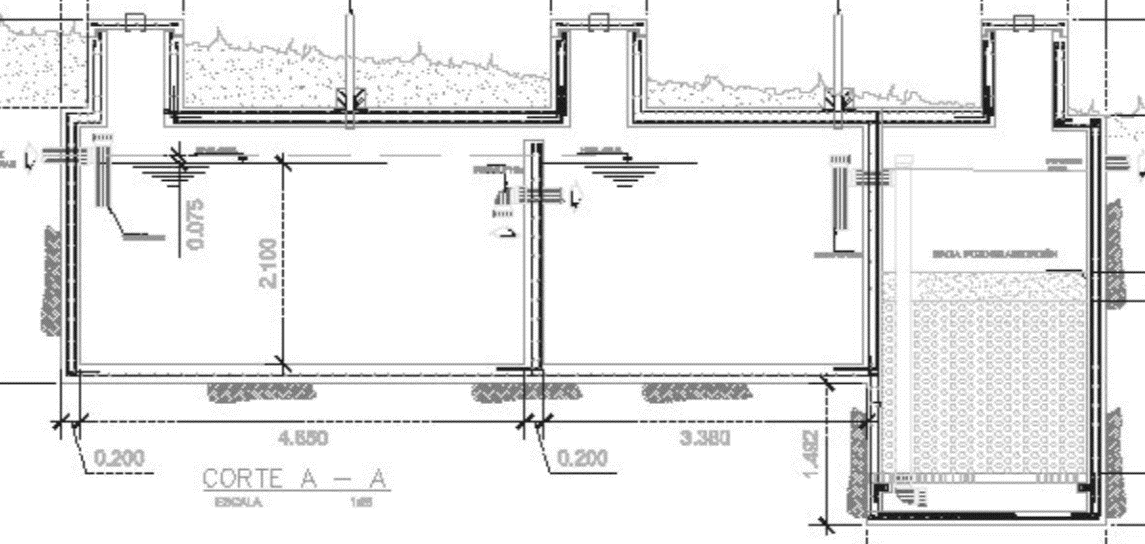 Imagen 1. Esquema Sistema de Tratamiento Aguas Residual Domestica integradoDisposición final del efluente: Como disposición final de las aguas residuales domésticas tratadas se opta por la infiltración al suelo mediante pozo de absorción. La tasa de percolación obtenida a partir del ensayo realizado en el predio es de 28.25 min/pulgada. A partir de esto se dimensionan tres (3) pozos de absorción de 1.5 metros de diámetro y 4.0 metros de profundidad cada uno, para un área efectiva de infiltración de 56.54 m2.PARAGRAFO 1: El permiso de vertimientos que se otorga, es únicamente para el tratamiento de las aguas residuales de tipo doméstico (Implementación de una solución individual de saneamiento) que se generarían como resultado de la actividad domestica de una sola vivienda que se pretende construir en el predio. Sin embargo es importante advertir que las Autoridades Municipales son las encargadas, según Ley 388 de 1997 y demás normas concordantes y aplicable al caso, de la planificación y administración del territorio, y por lo tanto son quien regulan los usos o actividades que se puedan desarrollar dentro del área de su jurisdicción, en concordancia con las Determinantes Ambientales definidas y concertadas con La Corporación Autónoma Regional del Quindío, las cuales en todo caso deben ser tenidas en cuenta por el ente territorial al momento de realizar autorizaciones constructivas, urbanísticas y/o de desarrollo, por ser normas de especial importancia al momento de aprobar estas ejecuciones en el territorio, a fin de que el desarrollo se efectué de manera Sostenible. Así mismo, las obras que se deban ejecutar para el desarrollo de dichas actividades deberán ser autorizadas por la entidad competente mediante el trámite y expedición de las respectivas licencias, según Decreto 1469 de 2010 y demás normas concordantes y aplicables al caso en particular. De acuerdo a lo anterior el presente permiso no genera Autorización para realizar actividades urbanísticas de ningún tipo, pues su contenido es reflejo del estudio de una solicitud de permiso de vertimientos, en la cual se verifica la mitigación de los posibles impactos ambientales que se puedan llegar a generar por el desarrollo de la actividad pretendida en el predio. PARAGRAFO 2: En caso de requerirse otras autorizaciones, licencias o permisos ambientales para la ejecución de las actividades a desarrollar, el responsable del permiso deberá tramitarlas ante la Autoridad Ambiental, de igual forma el Ente territorial deberá verificar el cumplimiento de la normativa ambiental y exigir el cumplimiento de la misma, de lo contrario podrá verse inmersa en procesos de investigación sancionatoria ambiental (ley 1333 de 2009). ARTÍCULO TERCERO: El permiso de vertimientos que se otorga mediante la presente resolución, conlleva la imposición de condiciones y obligaciones a los señores SEBASTAN MONTES RUIZ, identificado con la cédula de ciudadanía número 1.022.379.804 y SANTIAGO MONTES RUIZ, identificado con la cédula de ciudadanía número 1.022.379.802, quienes  actúan en calidad de copropietarios para que cumplan con lo siguiente:El sistema de tratamiento debe corresponder al diseño propuesto y aquí avalado y cumplir con las indicaciones técnicas correspondientes.Informar a la Corporación Autónoma Regional del Quindío cuando el sistema esté completamente construido y entre en funcionamiento.La adecuada remoción de carga contaminante por parte de los sistemas sépticos, es efectiva cuando además de estar adecuadamente instalados, el número de contribuyentes no supera la capacidad instalada, se separan adecuadamente las grasas y las aguas lluvias, las aguas residuales a tratar son de origen estrictamente doméstico y se realizan los mantenimientos preventivos como corresponde.Es indispensable tener presente que una ocupación de la vivienda superior a las personas establecidas, así sea temporal, puede implicar ineficiencias en el tratamiento del agua residual que se traducen en remociones de carga contaminante inferiores a las establecidas por la normativa ambiental vigente (límites máximos permisibles de la Resolución 0631 de 2015).Cumplir las disposiciones técnicas y legales relativas a la ubicación del sistema de tratamiento y disposición final de aguas residuales, de acuerdo a lo establecido por el Reglamento Técnico para el Sector de Agua Potable y Saneamiento Básico, RAS adoptado mediante Resolución 0330 de 2017, al Decreto 1076 de 2015 y demás normas vigentes aplicables. Localizar en terrenos con pendientes significativas, pueden presentarse eventos de remociones en masa que conllevan problemas de funcionamiento, colapso del sistema y los respectivos riesgos ambientales. La distancia mínima de cualquier punto de la infiltración a viviendas, tuberías de agua, pozos de abastecimiento, cursos de aguas superficiales (quebradas, ríos, etc) y cualquier árbol, serán de 5, 15, 30, 30 y 3 metros respectivamente.La altura de infiltración quedará fijada por la distancia entre el nivel a donde llega el tubo de descarga y el fondo del pozo.El sistema de tratamiento debe corresponder al diseño propuesto y aquí avalado y cumplir con las indicaciones técnicas correspondientes.Si se va a realizar algún tipo de modificación en calidad o cantidad del vertimiento, y/o adición a los sistemas de tratamiento de aguas residuales propuestos en las memorias técnicas, como así mismo la construcción de más sistemas de tratamiento, se debe informar a la Corporación Autónoma regional del Quindío para realizar las adecuaciones y modificación técnicas y jurídicas al permiso de vertimientos otorgado.En cualquier caso, el vertimiento de las aguas residuales no se debe realizar sin el tratamiento de las mismas antes de la disposición final.Incluir en el acto administrativo, la información de la fuente de abastecimiento del agua y de las áreas (m² o Ha) ocupadas por el sistema de disposición final.PARÁGRAFO PRIMERO: Los permisionarios deberán permitir el ingreso a los funcionarios de la Corporación Autónoma Regional del Quindío, cada vez que la autoridad ambiental lo requiera, esto con el fin de realizar las labores de seguimiento y control al permiso otorgado, además para estas labores deberá facilitar la inspección del sistema, realizando las labores necesarias para este fin. PARAGRAFO SEGUNDO: La Instalación del sistema con el que pretende tratar las aguas residuales de tipo domestico deberá ser efectuado bajo las condiciones y recomendaciones establecidas en los manuales de instalación y será responsabilidad del fabricante y/o constructor; para el caso de la limpieza y los mantenimientos, estos deberán ser realizados por personas naturales o jurídicas, inscritas o registradas ante la autoridad ambiental competente, los cuales deberán dejar certificación y/o factura debidamente firmada de la labor realizada.PARÁGRAFO TERCERO: De conformidad con el Decreto 1076 de 2015 artículo 2.2.1.1.18.2 referente a los retiros de las áreas forestales Los propietarios de predios están obligados a:Mantener en cobertura boscosa dentro del predio las áreas forestales protectoras.Se entiende por áreas forestales protectoras:Los nacimientos de fuentes de aguas en una extensión por lo menos de 100 metros a la redonda, medidos a partir de su periferia.Una faja no inferior a 30 metros de ancha, paralela a las líneas de mareas máximas, a cada lado de los cauces de los ríos, quebradas y arroyos, sean permanentes o no, y alrededor de los lagos o depósitos de agua;Los terrenos con pendientes superiores al 100% (45).Proteger los ejemplares de especies de la flora silvestre vedadas que existan dentro del predio.Cumplir las disposiciones relacionadas con la prevención de incendios, de plagas forestales y con el control de quemas. ARTÍCULO CUARTO: INFORMAR  a los señores SEBASTAN MONTES RUIZ, identificado con la cédula de ciudadanía número 1.022.379.804 y SANTIAGO MONTES RUIZ, identificado con la cédula de ciudadanía número 1.022.379.802, quienes actúan en calidad de copropietarios, que de requerirse ajustes, modificaciones o cambios al diseño del sistema de tratamiento presentado, deberá solicitar la modificación del permiso de acuerdo artículo 49 del Decreto 3930 de 2010, de igual manera es importante tener presente que si se llegara a cambiar la dirección de correspondencia aportada por el usuario dentro del Formulario Único de Solicitud de Permiso de Vertimiento, el peticionario deberá actualizar la dirección ante la entidad por medio de un oficio remisorio, así mismo si hay un cambio de propietario del predio objeto de solicitud, se deberá allegar la información de actualización dentro del trámite para el debido proceso.ARTÍCULO QUINTO: Los permisionarios deberán cancelar en la Tesorería de la CORPORACIÓN AUTÓNOMA REGIONAL DEL QUINDÍO C.R.Q., los servicios de seguimiento ambiental de conformidad con el artículo 96 de la Ley 633 de 2000 y Resolución 1280 de 2010, resultante de la liquidación de la tarifa que se haga en acto administrativo separado, de acuerdo con la Resolución de Bienes y Servicios vigente de la Entidad.PARÁGRAFO: Los costos derivados del control y seguimiento al permiso de vertimiento, serán liquidados anualmente, según lo establecido en el artículo 96 de la Ley 633 de 2000, de acuerdo a las actividades realizadas por la Corporación en el respectivo año. ARTÍCULO SEXTO: INFORMAR del presente acto administrativo al Funcionario encargado del control y seguimiento a permisos otorgados de la Subdirección de Regulación y Control Ambiental de la C.R.Q., para su conocimiento e inclusión en el programa de Control y Seguimiento.ARTÍCULO SEPTIMO: El incumplimiento de las obligaciones contenidas en la presente resolución podrá dar lugar a la aplicación de las sanciones que determina la ley 1333 de 2009, sin perjuicio de las penales o civiles a que haya lugar, al igual que la violación de las normas sobre protección ambiental o sobre manejo de los recursos naturales.ARTÍCULO OCTAVO: No es permisible la cesión total o parcial de los permisos otorgados, a otras personas sin previa autorización de la Corporación Autónoma Regional del Quindío, quién podrá negarla por motivos de utilidad pública.ARTÍCULO NOVENO: Cuando quiera que se presenten modificaciones o cambios en las condiciones bajo las cuales se otorgó el permiso, losl usuarios deberán dar aviso de inmediato y por escrito a la Corporación Autónoma Regional del Quindío y solicitar la modificación del permiso, indicando en qué consiste la modificación o cambio y anexando la información pertinente.ARTÍCULO DÉCIMO: Este permiso queda sujeto a la reglamentación que expidan los Ministerios de Ambiente y Desarrollo Sostenible y Ministerio de Vivienda, Ciudad y Territorio, a los parámetros y los límites máximos permisibles de los vertimientos a las aguas superficiales, marinas, a los sistemas de alcantarillado público y al suelo.ARTÍCULO DÉCIMO PRIMERO: De conformidad con el artículo 2.2.3.3.5.11 de la sección 5 del decreto 1076 de 2015, (artículo 51 del Decreto 3930 de 2010), la Corporación Autónoma Regional del Quindío, en caso de considerarlo pertinente, podrá revisar en cualquier momento el presente permiso y de ser el caso ajustarse, de conformidad con lo dispuesto en el Plan de Ordenamiento del Recurso Hídrico y/o en la reglamentación de vertimientos que se expide para la cuenca o fuente hídrica en la cual se encuentra localizado el vertimiento.ARTÍCULO DÉCIMO SEGUNDO: De acuerdo a la autorización realizada por parte del señor SEBASTAN MONTES RUIZ, identificado con la cédula de ciudadanía número 1.022.379.804 quien actúa en calidad de copropietario del predio denominado1) LA MANUELA 6 ubicado en la Vereda LA JULIA del municipio de FILANDIA (Q.), identificado con matricula Inmobiliaria No. 284-6802 y código catastral número 632720000000000011218000000000, se procede a notificar la presente Resolución  al correo smontes@grupomediadigital.com, en los términos del artículo 56 de la Ley 1437 de 2011.ARTÍCULO DÉCIMO TERCERO: Trasladar para lo de su competencia el presente acto administrativo a la Secretaria de Infraestructura del municipio de FILANDIA. ARTÍCULO DÉCIMO TERCERO: El encabezado y la parte Resolutiva de la presente Resolución, deberá ser publicada en el boletín ambiental de la C.R.Q., a costa del interesado, de conformidad con los Artículos 70 y 37 de la Ley 99 de 1993. ARTÍCULO DÉCIMO CUARTO: La presente Resolución rige a partir de la fecha de ejecutoría, de conformidad con el artículo 87 del Código de Procedimiento Administrativo y de lo Contencioso Administrativo, (Ley 1437 de 2011).ARTICULO DECIMO QUINTO: Contra el presente acto administrativo procede únicamente el recurso de reposición, el cual debe interponerse ante el funcionario que profirió el acto y deberá ser interpuesto por el solicitante o apoderado debidamente constituido, dentro de los diez (10) días siguientes a la notificación, tal como lo dispone la ley 1437 del 2011.ARTICULO DECIMO SEXTO: El responsable del proyecto deberá dar estricto cumplimiento al permiso aprobado y cada una de las especificaciones técnicas señaladas en el concepto técnico.NOTIFÍQUESE, PUBLÍQUESE Y CÚMPLASECARLOS ARIEL TRUKE OSPINASubdirector de Regulación y Control AmbientalRESOLUCIÓN No. 849ARMENIA QUINDIO, DEL 21 DE MAYO DE 2021“POR MEDIO DEL CUAL SE OTORGA UN PERMISO DE VERTIMIENTO DE AGUAS RESIDUALES DOMÉSTICAS Y SE ADOPTAN OTRAS DISPOSICIONES”RESUELVEARTÍCULO PRIMERO: ARTÍCULO PRIMERO: OTORGAR PERMISO DE VERTIMIENTO DE AGUAS RESIDUALES DOMÉSTICAS, sin perjuicio de las funciones y atribuciones que le corresponde ejercer al Ente Territorial de conformidad con la Ley 388 de 1997 y POT (el esquema, Plan Básico, plan de Ordenamiento Territorial) del municipio de FILANDIA (Q), y demás normas que lo ajusten, con el fin de evitar afectaciones al recurso suelo y aguas subterráneas,   a la señora, LINDA LORENA JIMENEZ GIRALDO, identificada con cédula de ciudadanía número 52.798.484 propietaria del  predio denominado 1) EL DIAMANTE, ubicado en la Vereda EL VERGEL , del Municipio de FILANDIA (Q), identificado con matrícula inmobiliaria No. 284-6188,  acorde con la información que presenta el siguiente cuadro:PARÁGRAFO 1: Se otorga el permiso de vertimientos de aguas residuales domésticas por un término de cinco (5) años, contados a partir de la ejecutoria de la presente actuación, según lo dispuesto por esta Subdirección en la Resolución 413 del 24 de marzo del año 2015, término que se fijó según lo preceptuado por el artículo 2.2.3.3.5.7 de la sección 5 del Decreto 1076 de 2015 (art. 47 Decreto 3930 de 2010).PARÁGRAFO 2: El usuario deberá adelantar ante la Corporación la Renovación del permiso de vertimientos mediante solicitud por escrito, dentro del primer trimestre del último año de vigencia del permiso de vertimientos que hoy se otorga, de acuerdo al artículo 2.2.3.3.5.10 de la sección 5 del decreto 1076 de 2015 (50 del Decreto 3930 de 2010).PARÁGRAFO 3: El presente permiso de vertimientos, no constituye ni debe interpretarse que es una autorización para construir; con el mismo NO se está legalizando, ni viabilizando ninguna actuación urbanística; además este no exime al peticionario, ni al ente territorial en caso de requerir Licencia Ambiental En todo caso el presente permiso de vertimientos NO CONSTITUYE una Licencia ambiental, ni una licencia de construcción, ni una licencia de parcelación, ni una licencia urbanística, ni ningún otro permiso que no esté contemplado dentro de la presente resolución.ARTÍCULO SEGUNDO: ACOGER el sistema de tratamiento de aguas residuales domésticas que fue presentado en las memorias de la solicitud el cual se encuentra construido en el predio: 1) EL DIAMANTE, ubicado en la Vereda EL VERGEL  del Municipio de FILANDIA (Q), identificado con matrícula inmobiliaria No. 284-6188, el cual es efectivo para tratar las aguas residuales con una contribución hasta de 5  contribuyentes permanentes. 4.1 PROPUESTA PARA EL MANEJO DE AGUAS RESIDUALES Las aguas residuales domésticas (ARD), generadas en el predio se conducen a un Sistema de Tratamiento de Aguas Residuales Domésticas (STARD) prefabricado, compuesto por trampa de grasas, tanque séptico, filtro anaeróbico y sistema de disposición final a campo de infiltración.Trampa de grasas: La trampa de grasas de la vivienda campestre es un tanque prefabricado de polietileno marca rotoplast, para el pre tratamiento de las aguas residuales provenientes de la cocina. Según el catalogo del fabricante anexado, las dimensiones son 0.42 m de profundidad útil, 0.63 m de diámetro superior, 0.52 m de diámetro inferior y un borde libre de 0.10 m, para un volumen útil de 0.105 m3 o 105 litros.Tanque séptico y Filtro Anaerobio de Flujo Ascendente FAFA: Según las memorias de cálculo en el predio se encuentra instalado un sistema prefabricado de polietileno marca rotoplast, y según el catalogo del fabricante anexado las dimensiones son:1) Tanque séptico: 1.07 m de profundidad útil, 1.65 m de diámetro superior, 1.39 m de diámetro inferior y un borde libre de 0.12 m, para un volumen útil de 2.0 m3 o 2000 litros.2) Filtro anaerobio: 1.07 m de profundidad útil, 1.65 m de diámetro superior, 1.39 m de diámetro inferior y un borde libre de 0.12 m, para un volumen útil de 2.0 m3 o 2000 litros.Con un volumen total de 4000 litros, el sistema está calculado para 5 personas.Imagen 1. Esquema (STARD) Tomado de catálogo RotoplastDisposición final del efluente: Como disposición final de las aguas residuales domésticas tratadas se opta por la infiltración al suelo mediante Campo de infiltración. La tasa de percolación obtenida a partir del ensayo realizado en el predio es de 3.8 min/pulgada, a partir de esto se dimensiona un campo de infiltración con 1 ramal de 0.6 m de ancho por 18 m de longitud, para un área efectiva de infiltración de 10.8 m2.PARAGRAFO 1: El permiso de vertimientos que se otorga, es únicamente para el tratamiento de las aguas residuales de tipo doméstico (Implementación de una solución individual de saneamiento) que se generarian  en la vivienda campesina que se pretende construir como resultado de la actividad domestica que generaría la vivineda,. Sin embargo es importante advertir que las Autoridades Municipales son las encargadas, según Ley 388 de 1997 y demás normas concordantes y aplicable al caso, de la planificación y administración del territorio, y por lo tanto son quien regulan los usos o actividades que se puedan desarrollar dentro del área de su jurisdicción, en concordancia con las Determinantes Ambientales definidas y concertadas con La Corporación Autónoma Regional del Quindío, las cuales en todo caso deben ser tenidas en cuenta por el ente territorial al momento de realizar autorizaciones constructivas, urbanísticas y/o de desarrollo, por ser normas de especial importancia al momento de aprobar estas ejecuciones en el territorio, a fin de que el desarrollo se efectué de manera Sostenible. Así mismo, las obras que se deban ejecutar para el desarrollo de dichas actividades deberán ser autorizadas por la entidad competente mediante el trámite y expedición de las respectivas licencias, según Decreto 1469 de 2010 y demás normas concordantes y aplicables al caso en particular. De acuerdo a lo anterior el presente permiso no genera Autorización para realizar actividades urbanísticas ni de servicios de ningún tipo, pues su contenido es reflejo del estudio de una solicitud de permiso de vertimientos, en la cual se verifica la mitigación de los posibles impactos ambientales que se puedan llegar a generar por el desarrollo de la actividad pretendida en el predio. PARAGRAFO 2: En caso de requerirse otras autorizaciones, licencias o permisos ambientales para la ejecución de las actividades a desarrollar, el responsable del permiso deberá tramitarlas ante la Autoridad Ambiental, de igual forma el Ente territorial deberá verificar el cumplimiento de la normativa ambiental y exigir el cumplimiento de la misma, de lo contrario podrá verse inmersa en procesos de investigación sancionatoria ambiental (ley 1333 de 2009). ARTÍCULO TERCERO: El permiso de vertimientos que se otorga mediante la presente resolución, conlleva la imposición de condiciones y obligaciones, a la señora LINDA LORENA JIMENEZ GIRALDO, identificada con cédula de ciudadanía número 52.798.484,  quien actúa en calidad de propietaria del predio denominado: 1) EL DIAMANTE ubicado en la Vereda EL VERGEL, del Municipio de FILANDIA (Q), identificado con matrícula inmobiliaria No. 284-6188, para que cumpla con lo siguiente:El sistema de tratamiento debe corresponder al diseño propuesto y aquí avalado y cumplir con las indicaciones técnicas correspondientes.Informar a la Corporación Autónoma Regional del Quindío cuando el sistema esté completamente construido y entre en funcionamiento.La adecuada remoción de carga contaminante por parte de los sistemas sépticos, es efectiva cuando además de estar adecuadamente instalados, el número de contribuyentes no supera la capacidad instalada, se separan adecuadamente las grasas y las aguas lluvias, las aguas residuales a tratar son de origen estrictamente doméstico y se realizan los mantenimientos preventivos como corresponde.Es indispensable tener presente que una ocupación de la vivienda superior a las personas establecidas, así sea temporal, puede implicar ineficiencias en el tratamiento del agua residual que se traducen en remociones de carga contaminante inferiores a las establecidas por la normativa ambiental vigente (límites máximos permisibles de la Resolución 0631 de 2015).Cumplir las disposiciones técnicas y legales relativas a la ubicación del sistema de tratamiento y disposición final de aguas residuales, de acuerdo a lo establecido por el Reglamento Técnico para el Sector de Agua Potable y Saneamiento Básico, RAS adoptado mediante Resolución 0330 de 2017, al Decreto 1076 de 2015 y demás normas vigentes aplicables. Localizar en terrenos con pendientes significativas, pueden presentarse eventos de remociones en masa que conllevan problemas de funcionamiento, colapso del sistema y los respectivos riesgos ambientales. La distancia mínima de cualquier punto de la infiltración a viviendas, tuberías de agua, pozos de abastecimiento, cursos de aguas superficiales (quebradas, ríos, etc) y cualquier árbol, serán de 5, 15, 30, 30 y 3 metros respectivamente.La altura de infiltración quedará fijada por la distancia entre el nivel a donde llega el tubo de descarga y el fondo del pozo.Si se va a realizar algún tipo de modificación en calidad o cantidad del vertimiento, y/o adición a los sistemas de tratamiento de aguas residuales propuestos en las memorias técnicas, como así mismo la construcción de más sistemas de tratamiento, se debe informar a la Corporación Autónoma regional del Quindío para realizar las adecuaciones y modificación técnicas y jurídicas al permiso de vertimientos otorgado.En cualquier caso, el vertimiento de las aguas residuales no se debe realizar sin el tratamiento de las mismas antes de la disposición final.Incluir en el acto administrativo, la información de la fuente de abastecimiento del agua y de las áreas (m² o Ha) ocupadas por el sistema de disposición finalPARÁGRAFO PRIMERO: La permisionaria deberá permitir el ingreso a los funcionarios de la Corporación Autónoma Regional del Quindío, cada vez que la autoridad ambiental lo requiera, esto con el fin de realizar las labores de seguimiento y control al permiso otorgado, además para estas labores deberá facilitar la inspección del sistema, realizando las labores necesarias para este fin. PARAGRAFO SEGUNDO: La Instalación del sistema con el que pretende tratar las aguas residuales de tipo domestico deberá ser efectuado bajo las condiciones y recomendaciones establecidas en los manuales de instalación y será responsabilidad del fabricante y/o constructor; para el caso de la limpieza y los mantenimientos, estos deberán ser realizados por personas naturales o jurídicas, inscritas o registradas ante la autoridad ambiental competente, los cuales deberán dejar certificación y/o factura debidamente firmada de la labor realizada.PARÁGRAFO TERCERO: De conformidad con el Decreto 1076 de 2015 artículo 2.2.1.1.18.2 referente a los retiros de las áreas forestales Los propietarios de predios están obligados a:Mantener en cobertura boscosa dentro del predio las áreas forestales protectoras.Se entiende por áreas forestales protectoras:Los nacimientos de fuentes de aguas en una extensión por lo menos de 100 metros a la redonda, medidos a partir de su periferia.Una faja no inferior a 30 metros de ancha, paralela a las líneas de mareas máximas, a cada lado de los cauces de los ríos, quebradas y arroyos, sean permanentes o no, y alrededor de los lagos o depósitos de agua.Los terrenos con pendientes superiores al 100% (45).Proteger los ejemplares de especies de la flora silvestre vedadas que existan dentro del predio.Cumplir las disposiciones relacionadas con la prevención de incendios, de plagas forestales y con el control de quemas.ARTÍCULO CUARTO: INFORMAR a la señora  LINDA LORENA JIMENEZ GIRALDO, identificada con cédula de ciudadanía número 52.798.484, en calidad de propietaria que de requerirse ajustes, modificaciones o cambios al diseño del sistema de tratamiento presentado, deberá solicitar la modificación del permiso de acuerdo artículo 49 del Decreto 3930 de 2010, compilado en el Decreto 1076 de 2015; de igual manera es importante tener presente que si se llegara a modificar la dirección de correspondencia aportada por el usuario dentro del formulario único de solicitud de permiso de vertimiento, el peticionario, deberá actualizar la dirección ante la entidad por medio de un oficio remisorio, así mismo si hay un cambio de propietario del predio objeto de solicitud, se deberá allegar la información de actualización dentro del trámite para el debido proceso.ARTÍCULO QUINTO: Los costos derivados del control y seguimiento al permiso de vertimiento, serán liquidados anualmente, según lo establecido en el artículo 96 de la Ley 633 de 2000, de acuerdo a las actividades realizadas por la Corporación en el respectivo año. ARTÍCULO SEXTO: INFORMAR del presente acto administrativo al Funcionario encargado del control y seguimiento a permisos otorgados de la Subdirección de Regulación y Control Ambiental de la C.R.Q., para su conocimiento e inclusión en el programa de Control y Seguimiento.ARTÍCULO SEPTIMO: El incumplimiento de las obligaciones contenidas en la presente resolución podrá dar lugar a la aplicación de las sanciones que determina la ley 1333 de 2009, sin perjuicio de las penales o civiles a que haya lugar, al igual que la violación de las normas sobre protección ambiental o sobre manejo de los recursos naturales.ARTÍCULO OCTAVO: No es permisible la cesión total o parcial de los permisos otorgados, a otras personas sin previa autorización de la Corporación Autónoma Regional del Quindío, quién podrá negarla por motivos de utilidad pública.ARTÍCULO NOVEMNO: Este permiso queda sujeto a la reglamentación que expidan los Ministerios de Ambiente y Desarrollo Sostenible y Ministerio de Vivienda, Ciudad y Territorio, a los parámetros y los límites máximos permisibles de los vertimientos a las aguas superficiales, marinas, a los sistemas de alcantarillado público y al suelo.ARTÍCULO DÉCIMO: De conformidad con el artículo 2.2.3.3.5.11 de la sección 5 del decreto 1076 de 2015, (artículo 51 del Decreto 3930 de 2010), la Corporación Autónoma Regional del Quindío, en caso de considerarlo pertinente, podrá revisar en cualquier momento el presente permiso y de ser el caso ajustarse, de conformidad con lo dispuesto en el plan  de Ordenamiento del Recurso Hídrico y/o en la reglamentación de vertimientos que se expide para la cuenca o fuente hídrica en la cual se encuentra localizado el vertimiento.ARTÍCULO DÉCIMO PRIMERO: NOTIFICAR para todos sus efectos la presente decisión a la señora LINDA LORENA JIMENEZ GIRALDO, identificada con cédula de ciudadanía número 52.798.484 ,quien actúa en calidad  de propietaria del predio denominado:  1) EL DIAMANTE, ubicado en la Vereda EL VERGEL , del Municipio de FILANDIA (Q),  identificado con matrícula inmobiliaria No. 284-6188,  de no ser posible la notificación personal se hará en los términos estipulados en el Código de Procedimiento Administrativo y de lo Contencioso Administrativo (NOTIFICACION POR AVISO).ARTÍCULO DÉCIMO SEGUNDO: El encabezado y la parte Resolutiva de la presente Resolución, deberá ser publicada en el boletín ambiental de la C.R.Q., a costa del interesado, de conformidad con los Artículos 70 y 71 de la Ley 99 de 1993.ARTÍCULO DÉCIMO TERCERO: La presente Resolución rige a partir de la fecha de ejecutoría, de conformidad con el artículo 87 del Código de Procedimiento Administrativo y de lo Contencioso Administrativo, (Ley 1437 de 2011).ARTICULO DECIMO CUARTO: Contra el presente acto administrativo procede únicamente el recurso de reposición, el cual debe interponerse ante el funcionario que profirió el acto y deberá ser interpuesto por el solicitante o apoderado debidamente constituido, dentro de los diez (10) días siguientes a la notificación, tal como lo dispone la ley 1437 del 2011.ARTICULO DECIMO QUINTO: El responsable del proyecto deberá dar estricto cumplimiento al permiso aprobado y cada una de las especificaciones técnicas señaladas en el concepto técnico.NOTIFÍQUESE, PUBLÍQUESE Y CÚMPLASECARLOS ARIEL TRUKE OSPINASubdirector de Regulación y Control AmbientalRESOLUCIÓN No. 888ARMENIA QUINDIO, DEL 26 DE MAYO DE 2021“POR MEDIO DEL CUAL SE DECLARA EL DESISTIMIENTOY SE ORDENA EL ARCHIVO DE LA SOLICITUD DE UN PERMISO DE VERTIMIENTO”RESUELVE:ARTICULO PRIMERO. Declarar el desistimiento de la solicitud de permiso de vertimiento de aguas residuales domésticas radicada bajo el No. 11078-2010 de 2010, presentado por la señora LUZ MARINA GAMBOA MARTINEZ, identificada con cédula de ciudadanía No 66.681.801 de Cali (V),  quien actúa en calidad de propietaria del   predio denominado 1) LOTE “ LA BELLA” ubicado en la vereda NARANJAL del municipio de CIRCASIA (Q) identificado con Matricula Inmobiliaria No 280-180972,  por los argumentos mencionados en la parte motiva del presente proveído. PARAGRAFO: La declaratoria de desistimiento de la solicitud de trámite del permiso de vertimiento presentado por la señora  LUZ MARINA GAMBOA MARTINEZ, identificado con cédula de ciudadanía No 66.681.801 de Cali (V), quien actúa en calidad de propietaria, se efectúa por los argumentos expuestos en la parte motiva del presente proveído, en todo caso se deja claro que la documentación solicitada no fue presentada, requisitos e información necesaria para la toma de la decisión de fondo, pese a ser requerida por la Autoridad Ambiental. ARTICULO SEGUNDO: Como consecuencia de lo anterior Archívese el trámite administrativo de permiso vertimiento, adelantado bajo el expediente radicado No. 11078-2010, relacionado con el predio  1) LOTE “ LA BELLA”, ubicado en la vereda NARANJAL del municipio de CIRCASIA (Q) identificado con Matricula Inmobiliaria No 280-1800972PARAGRAFO 1: Lo anterior, sin perjuicio de que el interesado pueda presentar nuevamente la solicitud.PARAGRAFO 2: Para la presentación de una nueva solicitud de permiso de vertimiento, el usuario deberá seguir el procedimiento y cumplir con los requisitos establecidos en el Libro 2 Parte 2 título 3, capítulo 3 del Decreto 1076 de 2016, que compiló el Decreto 3930 de 2010 hoy modificado por el Decreto 050 de 2018. Además de considerar los demás requisitos y/o consideraciones que tenga la Autoridad Ambiental competente; en todo caso la solicitud que presente deberá permitir a la C.R.Q. evaluar integralmente lo planteado, incluido los posibles impactos y su mitigación.  ARTÍCULO TERCERO: Citar para la notificación personal del presente acto administrativo a la señora  LUZ MARINA GAMBOA MARTINEZ, identificada con cédula de ciudadanía No 66.681.801 de Cali (V),  quien actúa en calidad de propietaria del   predio denominado 1) LOTE “ LA BELLA”, ubicado en la vereda NARANJAL del municipio de CIRCASIA (Q) identificado con Matricula Inmobiliaria No 280-1800972 en los términos de los artículos 44 y 45 del Decreto 01 de 1984.ARTÍCULO CUARTO: El encabezado y la parte resolutiva del presente acto administrativo, deberá ser publicada en el boletín ambiental de la C.R.Q., en los términos del artículo 71 de la Ley 99 de 1993.ARTÍCULO QUINTO: Contra el presente acto administrativo procede únicamente el recurso de reposición en vía gubernativa, el cual debe interponerse ante el funcionario que profirió el acto y deberá ser por escrito, en la diligencia de notificación personal, o dentro de los cinco (5) días siguientes a ella, o a la desfijación del edicto, o la publicación, según el caso (Art. 50 y 51 del Decreto 01 de 1984).ARTÍCULO SEXTO: La presente Resolución rige a partir de la fecha de ejecutoria, de conformidad con el artículo 62 del Decreto 01 de 1984 del código Contencioso Administrativo.NOTIFÍQUESE, PUBLÍQUESE Y CÚMPLASECARLOS ARIEL TRUKE OSPINASubdirector de Regulación y Control AmbientalRESOLUCIÓN No. 890ARMENIA QUINDIO, DEL 26 DE MAYO DE 2021“POR MEDIO DEL CUAL SE NIEGA UN PERMISO DE VERTIMIENTO DE AGUAS RESIDUALES DOMÉSTICAS Y SE ADOPTAN OTRAS DISPOSICIONES”RESUELVEARTÍCULO PRIMERO: NEGAR EL PERMISO DE VERTIMIENTO DOMÉSTICO,  al señor  EDILBERTO TORRES LOPEZ, identificado con cédula de ciudadanía No  15.464.339, actuando en calidad de propietario  del predio denominado: 1) LOTE 5 CONDOMINIO CAMPESTRE BONANZA VEREDA EL GUAYABO ubicado en la vereda LA TEBAIDA del municipio de LA TEBAIDA (Q) identificado con matrícula inmobiliaria número 280-88210.Parágrafo: La negación del permiso de vertimiento para el predio denominado 1) LOTE 5 CONDOMINIO CAMPESTRE BONANZA VEREDA EL GUAYABO ubicado en la vereda LA TEBAIDA del municipio de LA TEBAIDA (Q) identificado con matrícula inmobiliaria número 280-88210, se efectúa por los argumentos expuestos en la parte motiva del presente proveído; en todo caso se deja claro que la solicitud de permiso de vertimiento de aguas residuales se encuentra construido, pero no se encuentra ajustado a la normatividad RAS 2000, razón por la cual no se pudo establecer si el sistema es el indicado para mitigar los posibles impactos que se pueden generar en el predio.ARTICULO SEGUNDO: Como consecuencia de lo anterior Archívese el trámite administrativo de Solicitud de permiso de Vertimientos, adelantado bajo el expediente radicado CRQ ARM 6323-2010 del 15  de julio del 2010, relacionado con el predio denominado 1) LOTE 5 CONDOMINIO CAMPESTRE BONANZA VEREDA EL GUAYABO ubicado en la vereda LA TEBAIDA del municipio de LA TEBAIDA (Q) identificado con matrícula inmobiliaria número 280-88210.Parágrafo: Para la presentación de una nueva solicitud de permiso de vertimiento, el usuario deberá seguir el procedimiento y cumplir con los requisitos establecidos en el Libro 2 Parte 2 título 3, capítulo 3 del Decreto 1076 de 2016, que compiló el Decreto 3930 de 2010 hoy modificado por el Decreto 050 de 2018. Además de considerar los demás requisitos y/o consideraciones que tenga la Autoridad Ambiental competente; en todo caso la solicitud que presente deberá permitir a la C.R.Q. evaluar integralmente lo planteado, incluido los posibles impactos y su mitigación.  ARTÍCULO TERCERO: Citar para la notificación personal del presente acto administrativo  EDILBERTO TORRES LOPEZ, identificado con cédula de ciudadanía No  15.464.339, actuando en calidad de propietario o a su apoderado debidamente constituido, de no ser posible la notificación personal, se hará en los términos de los artículos 44 y 45 del Decreto 01 de 1984.ARTÍCULO CUARTO: El encabezado y la parte Resolutiva de la presente Resolución, deberá ser publicada en el boletín ambiental de la C.R.Q., a costa del interesado, de conformidad con los Artículos 70 y 71 de la Ley 99 de 1993, y lo pagado previamente por el solicitante.ARTÍCULO QUINTO: Contra el presente acto administrativo procede únicamente el recurso de reposición en vía gubernativa, el cual debe interponerse ante el funcionario que profirió el acto y deberá ser por escrito, en la diligencia de notificación personal o dentro de los cinco (05) días siguientes a ella, o a la desfijación del edicto, o en la publicación, según el caso (Art. 50 y 51 del Decreto 01 de 1984).ARTICULO SEXTO: La presente Resolución rige a partir de la fecha de ejecutoría, de conformidad con el artículo 62 del Código contencioso AdministrativoNOTIFÍQUESE, PUBLÍQUESE Y CÚMPLASECARLOS ARIEL TRUKE OSPINASubdirector de Regulación y Control AmbientalRESOLUCIÓN No. 850ARMENIA QUINDIO, del 21 de mayo de 2021“POR MEDIO DE LA CUAL SE OTORGA UNA RENOVACIÓN AL PERMISO DE VERTIMIENTO DE AGUAS RESIDUALES DOMESTICAS Y SE ADOPTAN OTRAS DISPOSICIONES”RESUELVEARTÍCULO PRIMERO: Renovar el Permiso de Vertimiento de aguas residuales domésticas, sin perjuicio de las funciones y atribuciones que le corresponden ejercer al ente territorial de conformidad con la ley 388 de 1997 y el EOT del Municipio de Armenia(Q) y demás normas que lo ajusten, con el fin de evitar afectaciones al recurso suelo y aguas subterráneas a la sociedad  INVERSIONES GALEANO DONCEL  S.A.S identificada con Nit 900.332.499, representada legalmente por el señor OVIEDO ANTONIO GALEANO ZAMORA, identificado con cédula de ciudadanía No 19.234.552,expedida en Bogotá (D.C), sociedad  actual propietaria del predio  denominado  “ LOTE DE TERRENO  LOTE NUMERO B  ”, ubicado en la vereda SANTA ANA del municipio de ARMENIA (Q), identificado con matrícula inmobiliaria No 280-177369, acorde con la información que presenta el siguiente cuadro:ASPECTOS TÉCNICOS Y AMBIENTALES GENERALESPARÁGRAFO 1: El término de vigencia del permiso será de cinco (05) años, contados a partir de la ejecutoria de la presente actuación.PARÁGRAFO 2: El usuario deberá adelantar ante la Corporación la Renovación del permiso de vertimientos mediante solicitud por escrito, dentro del primer trimestre del último año de vigencia del permiso de vertimientos que hoy se otorga, de acuerdo al artículo 2.2.3.3.5.10 de la sección 5 del decreto 1076 de 2015 (50 del Decreto 3930 de 2010).PARÁGRAFO 3: El presente permiso de vertimientos, no constituye ni debe interpretarse que es una autorización para construir; con el mismo NO se está legalizando, ni viabilizando ninguna actuación urbanística; En todo caso el presente permiso de vertimientos NO CONSTITUYE una Licencia ambiental, ni una licencia de construcción, ni una licencia de parcelación, ni una licencia urbanística, ni ningún otro permiso que no esté contemplado dentro de la presente resolución.ARTICULO SEGUNDO: Acoger el sistema de tratamiento de aguas residuales domesticas que fue presentado y que se encuentra instalado en el predio           “ LOTE DE TERRENO  LOTE NUMERO B ”, ubicado en la vereda SANTA ANA del municipio de ARMENIA (Q), identificado con matrícula inmobiliaria No 280-177369, el cual es efectivo para tratar las aguas residuales con una contribución generada entre  12 o 20 contribuyentes temporales (Trabajadores).SISTEMA PROPUESTO PARA EL MANEJO DE AGUAS RESIDUALES Una vez revisada la documentación y condiciones técnicas del trámite de permiso de vertimiento avalado con la Resolución No. 1268 del 16 de agosto de 2016, se encuentra que se propuso el siguiente sistema de tratamiento de aguas residuales domesticas: Las aguas residuales domésticas (ARD), generadas en esta casa se conducen a un Sistema de Tratamiento de Aguas Residuales Domésticas (STARD) de tipo convencional, en material, compuesto por tanque séptico, filtro anaeróbico y sistema de disposición final mediante pozo de absorción en tierra, con capacidad para entre 12 o 20 contribuyentes temporales (trabajadores) en temporada alta:Trampa de grasas no existe y el desarrollo de las actividades productivas no contempla preparación de alimentosDisposición final del efluente: Como disposición final de las aguas residuales domésticas tratadas se opta por 1 pozo de absorción en ladrillo a junta perdida, diseñados de acuerdo a las condiciones y resultados obtenidos en el ensayo de percolación con diámetro de 2 metros y 3 m de altura libre.Imagen 1. Sistema de Tratamiento de Aguas Residuales DomésticasPARAGRAFO 1: La renovación de permiso de vertimientos que se otorga, es únicamente para el tratamiento de aguas residuales de tipo doméstico (implementación de una solución individual de saneamiento), que se generan como resultado de la actividad industrial que se desarrolla en el predio, Sin embargo es importante advertir que Las autoridades Municipales son las encargadas, según La Ley 388 de 1997 y demás normas concordantes y aplicable al caso, de la planificación y administración del territorio, y por lo tanto son quienes regulan los usos o actividades que se puedan desarrollar dentro del área de su jurisdicción, en concordancia con las Determinantes Ambientales definidas y concertadas con La Corporación Autónoma Regional del Quindío, las cuales en todo caso deben ser tenidas en cuenta por el ente territorial al momento de realizar autorizaciones constructivas, urbanísticas y/o de desarrollo, por ser normas de especial importancia al momento de aprobar estas ejecuciones en el territorio, a fin de que el desarrollo se efectué de manera Sostenible. Así mismo, las obras que se deban ejecutar para el desarrollo de dichas actividades deberán ser autorizadas por la entidad competente mediante el trámite y expedición de las respectivas licencias, según Decreto 1469 de 2010 y demás normas concordantes y aplicables al caso en particular. De acuerdo a lo anterior el presente permiso no genera Autorización para realizar actividades urbanísticas de ningún tipo, pues su contenido es reflejo del estudio de una solicitud de permiso de vertimientos, en la cual se verifica la mitigación de los posibles impactos ambientales que se puedan llegar a generar por el desarrollo de la actividad pretendida en el predio.PARAGRAFO 2: En caso de requerirse otras autorizaciones, licencias o permisos ambientales para la ejecución de las actividades a desarrollar, el responsable del permiso deberá tramitarlas ante la Autoridad Ambiental, de igual forma el Ente territorial deberá verificar el cumplimiento de la normativa ambiental y exigir el cumplimiento de la misma, de lo contrario podrá verse inmersa en procesos de investigación sancionatoria ambiental (ley 1333 de 2009). ARTÍCULO TERCERO: La renovación de permiso de vertimientos que se otorga mediante la presente resolución, conlleva la imposición de condiciones y obligaciones a la sociedad INVERSIONES GALEANO DONCEL  S.A.S identificada con Nit 900.332.499, representada legalmente por el señor OVIEDO ANTONIO GALEANO ZAMORA, identificado con cédula de ciudadanía No 19.234.552, expedida en Bogotá D.C (o quien haga sus veces), sociedad  actual propietaria, para que cumpla con lo siguiente:La adecuada remoción de carga contaminante por parte de los sistemas sépticos, es efectiva cuando además de estar adecuadamente instalados, el número de contribuyentes no supera la capacidad instalada, se separan adecuadamente las grasas y las aguas lluvias, las aguas residuales a tratar son de origen estrictamente doméstico y se realizan los mantenimientos preventivos como corresponde.Es indispensable tener presente que una ocupación de la vivienda superior a las personas establecidas, así sea temporal, puede implicar ineficiencias en el tratamiento del agua residual que se traducen en remociones de carga contaminante inferiores a las establecidas por la normativa ambiental vigente (Decreto 50 de 2018).Cumplir las disposiciones técnicas y legales relativas a la ubicación del sistema de tratamiento y disposición final de aguas residuales, de acuerdo a lo establecido por el Reglamento Técnico para el Sector de Agua Potable y Saneamiento Básico, RAS, adoptado mediante Resolución 0330 de 2017; al Decreto 1076 de 2015 (compiló el Decreto 3930 de 2010 (MAVDT), modificado por el Decreto 50 de 2018 y demás normas vigentes aplicables. Localizar en terrenos con pendientes significativas, pueden presentarse eventos de remociones en masa que conllevan problemas de funcionamiento, colapso del sistema y los respectivos riesgos ambientales.La distancia mínima de cualquier punto de la infiltración a viviendas, tuberías de agua, pozos de abastecimiento, cursos de aguas superficiales (quebradas, ríos, etc) y cualquier árbol, serán de 5, 15, 30, 30 y 3 metros respectivamente.Si se va a realizar algún tipo de modificación en calidad o cantidad del vertimiento, y/o adición a los sistemas de tratamiento de aguas residuales propuestos en las memorias técnicas, como así mismo la construcción de más sistemas de tratamiento, se debe informar a la Corporación Autónoma regional del Quindío para realizar las adecuaciones y modificación técnicas y jurídicas al permiso de vertimientos otorgado.El sistema de tratamiento debe corresponder al diseño propuesto y aquí avalado y cumplir con las indicaciones técnicas correspondientes.En cualquier caso, el vertimiento de las aguas residuales no se debe realizar sin el tratamiento de las mismas antes de la disposición final.Requerir en la Resolución de otorgamiento del permiso de vertimiento, el ajuste a los requisitos establecidos en el Decreto 50 de 2018.PARÁGRAFO 1: El (la)  permisionario (a) deberá permitir el ingreso a los funcionarios de la Corporación Autónoma Regional del Quindío, cada vez que la autoridad ambiental lo requiera, esto con el fin de realizar las labores de seguimiento y control al permiso otorgado, además para estas labores deberá facilitar la inspección del sistema, realizando las labores necesarias para este fin. PARÁGRAFO 2: El  sistema con el que pretende tratar las aguas residuales de tipo domestico deberá ser efectuado bajo las condiciones y recomendaciones establecidas en los manuales de instalación y será responsabilidad del fabricante y/o constructor; para el caso de la limpieza y los mantenimientos, estos deberán ser realizados por personas naturales o jurídicas, inscritas o registradas ante la autoridad ambiental competente, los cuales deberán dejar certificación y/o factura debidamente firmada de la labor realizada.ARTÍCULO CUARTO. Allegar, en un término no superior a seis (6) meses contados a partir de la ejecutoria del presente acto administrativo, los siguientes documentos o requisitos, contemplados en el Decreto 50 de 2018, que modificó el Decreto 1076 de 2015:Manual de operación del sistema de disposición de aguas residuales tratadas al suelo, incluyendo mecanismo de descarga y sus elementos estructurantes que permiten el vertimiento al suelo.Área de Disposición Final del Vertimiento. Identificación del área donde se realizará la disposición en plano topográfico con coordenadas magna sirgas, indicando como mínimo: dimensión requerida, los usos de los suelos en las áreas colindantes y el uso actual y potencial del suelo donde se realizará el vertimiento del agua residual doméstica tratada, conforme al Plan de Ordenación y Manejo de Cuenca Hidrográfica y los instrumentos de ordenamiento territorial vigentes.Plan de cierre y abandono del área de disposición del vertimiento. Plan que define el uso que se le dará al área que se utilizó como disposición del vertimiento. Para tal fin, las actividades contempladas en el plan de cierre deben garantizar que las condiciones físicas, químicas y biológicas del suelo permiten el uso potencial definido en los instrumentos de ordenamiento territorial vigentes y sin perjuicio de la afectación sobre la salud pública.PARÁGRAFO. El incumplimiento del requerimiento podrá dar inicio a las acciones previstas en la Ley 1333 de 2009.ARTÍCULO QUINTO: INFORMAR a la sociedad  INVERSIONES GALEANO DONCEL  S.A.S identificada con Nit 900.332.499, representada legalmente por el señor OVIEDO ANTONIO GALEANO ZAMORA, identificado con cédula de ciudadanía No 19.234.552,expedida en Bogotá D.C (o quien haga sus veces), sociedad  actual propietaria del predio  denominado  “ LOTE DE TERRENO  LOTE NUMERO B  ”, ubicado en la vereda SANTA ANA del municipio de ARMENIA (Q), identificado con matrícula inmobiliaria No 280-177369 que, de requerirse ajustes, modificaciones o cambios al diseño del sistema de tratamiento presentado, deberá solicitar la modificación del permiso de acuerdo artículo 49 del Decreto 3930 de 2010, compilado con el Decreto 1076 del año 2015; de igual manera es importante tener presente que si se llegara a modificar la dirección de correspondencia aportada por el usuario dentro del formulario único de solicitud de permiso de vertimiento, el peticionario, deberá actualizar la dirección ante la entidad por medio de un oficio remisorio, así mismo si hay un cambio de propietario del predio objeto de solicitud, se deberá allegar la información de actualización dentro del trámite para el debido proceso.ARTÍCULO SEXTO: El (la)  permisionario (a) deberá cancelar en la Tesorería de la CORPORACIÓN AUTÓNOMA REGIONAL DEL QUINDÍO C.R.Q., los servicios de seguimiento ambiental de conformidad con el artículo 96 de la Ley 633 de 2000 y Resolución 1280 de 2010, resultante de la liquidación de la tarifa que se haga en acto administrativo separado, de acuerdo con la Resolución de Bienes y Servicios vigente de la Entidad.PARÁGRAFO: Los costos derivados del control y seguimiento al permiso de vertimiento, serán liquidados anualmente, según lo establecido en el artículo 96 de la Ley 633 de 2000, de acuerdo a las actividades realizadas por la Corporación en el respectivo año. ARTÍCULO SEPTIMO: INFORMAR del presente acto administrativo al funcionario encargado del control y seguimiento a permisos otorgados de la Subdirección de Regulación y Control Ambiental de la C.R.Q., para su conocimiento e inclusión en el programa de Control y Seguimiento.ARTÍCULO OCTAVO: El incumplimiento de las obligaciones contenidas en la presente resolución podrá dar lugar a la aplicación de las sanciones que determina la ley 1333 de 2009, sin perjuicio de las penales o civiles a que haya lugar, al igual que la violación de las normas sobre protección ambiental o sobre manejo de los recursos naturales.ARTÍCULO NOVENO: No es permisible la cesión total o parcial de los permisos otorgados, a otras personas sin previa autorización de la Corporación Autónoma Regional del Quindío, quién podrá negarla por motivos de utilidad pública.ARTÍCULO DÉCIMO: Cuando quiera que se presenten modificaciones o cambios en las condiciones bajo las cuales se otorgó el permiso, el usuario deberá dar aviso de inmediato y por escrito a la Corporación Autónoma Regional del Quindío y solicitar la modificación del permiso, indicando en qué consiste la modificación o cambio y anexando la información pertinente.ARTÍCULO DÉCIMO PRIMERO: Este permiso queda sujeto a la reglamentación que expidan los Ministerios de Ambiente y Desarrollo Sostenible y Ministerio de Vivienda, Ciudad y Territorio, a los parámetros y los límites máximos permisibles de los vertimientos a las aguas superficiales, marinas, a los sistemas de alcantarillado público y al suelo.ARTÍCULO DÉCIMO SEGUNDO: De conformidad con el artículo 2.2.3.3.5.11 de la sección 5 del decreto 1076 de 2015, (artículo 51 del Decreto 3930 de 2010), la Corporación Autónoma Regional del Quindío, en caso de considerarlo pertinente, podrá revisar en cualquier momento el presente permiso y de ser el caso ajustarse, de conformidad con lo dispuesto en el Plan de Ordenamiento del Recurso Hídrico y/o en la reglamentación de vertimientos que se expide para la cuenca o fuente hídrica en la cual se encuentra localizado el vertimiento.ARTÍCULO DÉCIMO TERCERO: NOTIFICAR para todos sus efectos la presente decisión a la sociedad  INVERSIONES GALEANO DONCEL  S.A.S identificada con Nit 900.332.499, representada legalmente por el señor OVIEDO ANTONIO GALEANO ZAMORA, identificado con cédula de ciudadanía No 19.234.552,expedida en Bogotá D.C (o quien haga sus veces), sociedad  actual propietaria del predio  denominado “ LOTE DE TERRENO  LOTE NUMERO B”, ubicado en la vereda SANTA ANA del municipio de ARMENIA (Q), identificado con matrícula inmobiliaria No 280-177369,o a su apoderado, o autorizado debidamente legitimado; de no ser posible la notificación personal se hará en los términos estipulados en el Código de Procedimiento Administrativo y de lo Contencioso Administrativo (NOTIFICACION POR AVISO).ARTÍCULO DÉCIMO CUARTO: El encabezado y la parte Resolutiva de la presente Resolución, deberá ser publicada en el boletín ambiental de la C.R.Q., a costa del interesado, de conformidad con los Artículos 70 y 71 de la Ley 99 de 1993.ARTÍCULO DÉCIMO QUINTO: La presente Resolución rige a partir de la fecha de ejecutoría, de conformidad con el artículo 87 del Código de Procedimiento Administrativo y de lo Contencioso Administrativo, (Ley 1437 de 2011).ARTICULO DECIMO SEXTO: Contra el presente acto administrativo procede únicamente el recurso de reposición, el cual debe interponerse ante el funcionario que profirió el acto y deberá ser interpuesto por el solicitante o apoderado debidamente constituido, dentro de los diez (10) días siguientes a la notificación, tal como lo dispone la ley 1437 del 2011.ARTICULO DECIMO SEPTIMO: El responsable del proyecto deberá dar estricto cumplimiento al permiso aprobado y cada una de las especificaciones técnicas señaladas en el concepto técnico.NOTIFÍQUESE, PUBLÍQUESE Y CÚMPLASECARLOS ARIEL TRUKE OSPINASubdirector de Regulación y Control AmbientalRESOLUCIÓN No. 889ARMENIA QUINDIO, DEL 26 DE MAYO DE 2021“POR MEDIO DEL CUAL SE NIEGA UN PERMISO DE VERTIMIENTO DE AGUAS RESIDUALES DOMÉSTICAS Y SE ADOPTAN OTRAS DISPOSICIONES”RESUELVEARTÍCULO PRIMERO: NEGAR EL PERMISO DE VERTIMIENTO DOMÉSTICO, a los señores GLORIA INES ARISTIZABAL FRANCO, identificada con cédula de ciudadanía No  41.890.197de Armenia (Q),  MARIA VICTORIA GIRALDO ARISTIZABAL, identificada con cédula de ciudadanía número 1.129.570.031 expedida en Barranquilla, VIVIANA GIRALDO ARISTIZABAL, identificada con cédula de ciudadanía número 55.221.211, expedida en Barranquilla, ALVARO ARISTIZABAL FRANCO, identificado con cédula de ciudadanía numero 7.537.696 expedida en Cali, MARIO AUGUSTO ARISTIZABAL FRANCON, identificado con la cédula de ciudadanía número 7.554.344, expedida en Armenia, BERNARDO ALONSO ARISTIZABAL FRANCO, identificado con cédula de ciudadanía número 7.519.974, expedida En Armenia, HERNAN DARIOS ARISTIZABAL FRANCO, identificado con cédula de ciudadanía número 7.525.771, expedida en Armenia, LUIS CARLOS ARISTIZABAL FRANCO, identificado con la cédula de ciudadanía número 7.549.965, expedida en Armenia, JUAN DIEGO ARISTIZABAL MAYOR, Identificado con cédula de ciudadanía número 1.144.033.256, expedida en Cali y ANDRES ARSITIZABAL MAYOR, identificado con la cédula de ciudadanía número 1.143.871.684 expedida en Cali, en calidad de copropietarios inscritos del predio denominado: 1) LOTE LA FLORIDA ubicado en la Vereda PARAJE DE SAN ANTONIO del municipio de SALENTO (Q.), identificado con matrícula inmobiliaria No. 280-169863 y código catastral número 00-01-0006-0685-000.Parágrafo: La negación del permiso de vertimiento para el predio 1) LOTE LA FLORIDA ubicado en la Vereda PARAJE DE SAN ANTONIO del municipio de SALENTO (Q.), se efectúa por los argumentos expuestos en la parte motiva del presente proveído; en todo caso se deja claro que la solicitud de permiso de vertimiento de aguas residuales se encuentra construido en el predio, pero no se pudo determinar si se encuentra ajustado a la normatividad vigente, pese a ser requerido por la autoridad ambiental.ARTICULO SEGUNDO: Como consecuencia de lo anterior Archívese el trámite administrativo de Solicitud de permiso de vertimientos, adelantado bajo el expediente radicado CRQ 0218-2020 del 10 de enero  de 2020, relacionado con el predio 1) LOTE LA FLORIDA ubicado en la Vereda PARAJE DE SAN ANTONIO del municipio de SALENTO (Q.), identificado con matrícula inmobiliaria No. 280-169863 y código catastral número 00-01-0006-0685-000.Parágrafo: Para la presentación de una nueva solicitud de permiso de vertimiento, el usuario deberá seguir el procedimiento y cumplir con los requisitos establecidos en el Libro 2 Parte 2 título 3, capítulo 3 del Decreto 1076 de 2016, que compiló el Decreto 3930 de 2010 hoy modificado por el Decreto 050 de 2018. Además de considerar los demás requisitos y/o consideraciones que tenga la Autoridad Ambiental competente; en todo caso la solicitud que presente deberá permitir a la C.R.Q. evaluar integralmente lo planteado, incluido los posibles impactos y su mitigación.  ARTÍCULO TERCERO: Citar para la notificación personal del presente acto administrativo a los  señores GLORIA INES ARISTIZABAL FRANCO, identificada con cédula de ciudadanía No  41.890.197de Armenia (Q),  MARIA VICTORIA GIRALDO ARISTIZABAL, identificada con cédula de ciudadanía número 1.129.570.031 expedida en Barranquilla, VIVIANA GIRALDO ARISTIZABAL, identificada con cédula de ciudadanía número 55.221.211, expedida en Barranquilla, ALVARO ARISTIZABAL FRANCO, identificado con cédula de ciudadanía numero 7.537.696 expedida en Cali, MARIO AUGUSTO ARISTIZABAL FRANCON, identificado con la cédula de ciudadanía número 7.554.344, expedida en Armenia, BERNARDO ALONSO ARISTIZABAL FRANCO, identificado con cédula de ciudadanía número 7.519.974, expedida En Armenia, HERNAN DARIOS ARISTIZABAL FRANCO, identificado con cédula de ciudadanía número 7.525.771, expedida en Armenia, LUIS CARLOS ARISTIZABAL FRANCO, identificado con la cédula de ciudadanía número 7.549.965, expedida en Armenia, JUAN DIEGO ARISTIZABAL MAYOR, Identificado con cédula de ciudadanía número 1.144.033.256, expedida en Cali y ANDRES ARSITIZABAL MAYOR, identificado con la cédula de ciudadanía número 1.143.871.684 expedida en Cali. Quienes actúan en calidad de copropietarios, o en su defecto a su apoderado o autorizado debidamente constituido de no ser posible la notificación personal, se hará en los términos estipulados en el Código de Procedimiento Administrativo y de lo Contencioso Administrativo (NOTIFICACIÓN POR AVISO).ARTÍCULO CUARTO: El encabezado y la parte Resolutiva de la presente Resolución, deberá ser publicada en el boletín ambiental de la C.R.Q., a costa del interesado, de conformidad con los Artículos 70 y 71 de la Ley 99 de 1993. ARTÍCULO QUINTO: La presente Resolución rige a partir de la fecha de ejecutoría, de conformidad con el artículo 87 del Código de Procedimiento Administrativo y de lo Contencioso Administrativo, (Ley 1437 de 2011).ARTICULO SEXTO: Contra el presente acto administrativo procede únicamente el recurso de reposición, el cual debe interponerse ante el funcionario que profirió el acto y deberá ser interpuesto dentro de los diez (10) días siguientes a la notificación, de conformidad con el artículo 74 y siguientes de la  ley 1437 de 2011.NOTIFÍQUESE, PUBLÍQUESE Y CÚMPLASECARLOS ARIEL TRUKE OSPINASubdirector de Regulación y Control AmbientalINFORMACIÓN GENERAL DEL VERTIMIENTOINFORMACIÓN GENERAL DEL VERTIMIENTONombre del predio o proyectoLote #5 La Fortuna Lote NRO 5Localización del predio o proyectoVereda El Capitolio del Municipio de Montenegro (Q.)Ubicación del vertimiento (coordenadas georreferenciadas).X= 1.143.671,816Y= 993.253,912Código catastral63470000100060284000Matricula Inmobiliaria280-174250Nombre del sistema receptor SueloFuente de abastecimiento de aguaEmpresas Publicas del Quindío E.P.Q. Tipo de vertimiento (Doméstico / industrial – Comercial o de Servicios)Doméstico Tipo de actividad que genera el vertimiento.Doméstico (vivienda)Caudal de la descarga0,0391 Lt/seg.Frecuencia de la descarga30 días/mes.Tiempo de la descarga10 horas/díaTipo de flujo de la descargaIntermitenteÁrea de infiltración54.42 m2INFORMACIÓN GENERAL DEL VERTIMIENTOINFORMACIÓN GENERAL DEL VERTIMIENTONombre del predio o proyectoLOTE#29 Urbanización Campestre La EstaciónLocalización del predio o proyectoVereda Maravelez del Municipio de La Tebaida (Q.)Ubicación del vertimiento (coordenadas georreferenciadas).Latitud: 4° 28’ 48.11” N Longitud: - 75° 45’ 17.49” WCódigo catastral63401000100010404801Matricula Inmobiliaria280-131362Nombre del sistema receptor SueloFuente de abastecimiento de aguaEmpresas Públicas de Armenia E.P.A.Tipo de vertimiento (Doméstico / No Domestica)Doméstico Tipo de actividad que genera el vertimiento. (Domestica, industrial – Comercial o de Servicios).DomésticaCaudal de la descargaNO DEFINIDOFrecuencia de la descarga30 días/mes.Tiempo de la descarga24 horas/díaTipo de flujo de la descargaIntermitenteÁrea de infiltraciónNO DEFINIDAAJOVERTG 250 - TS 1000 - TA 1000Entre 1-8 habitantesETERNITTG 250 - TS 1000 - TA 1000Hasta 5 habitantesROTOPLASTTG 105 - TS 1000 - TA 1000Hasta 6 habitantesINFORMACIÓN GENERAL DEL VERTIMIENTOINFORMACIÓN GENERAL DEL VERTIMIENTONombre del predio o proyectoLote #14 Parcelación Campestre Las DeliciasLocalización del predio o proyectoVereda La Bella del Municipio de Calarcá (Q.)Ubicación del vertimiento (coordenadas georreferenciadas).Lat: 4° 37’ 47” N Long: -75° 36’ 53” WCódigo catastral63130 0001 0000 0001 0802 8000 00642Matricula Inmobiliaria280 – 38668Nombre del sistema receptor SueloFuente de abastecimiento de aguaMultipropósito de CalarcáCuenca Hidrográfica a la que perteneceRio La ViejaTipo de vertimiento (Doméstico / No Domestico)Doméstico Tipo de actividad que genera el vertimiento (Doméstico / industrial – Comercial o de Servicios).Doméstico (vivienda)Caudal de la descarga0,012 Lt/seg.Frecuencia de la descarga30 días/mes.Tiempo de la descarga24 horas/díaTipo de flujo de la descargaIntermitenteÁrea de disposición final12.1 m2INFORMACIÓN GENERAL DEL VERTIMIENTOINFORMACIÓN GENERAL DEL VERTIMIENTONombre del predio o proyectoCondominio La Manuela Lote 6Localización del predio o proyectoVereda La Julia, Municipio de Filandia (Q.)Ubicación del vertimiento (coordenadas georreferenciadas).Latitud: 4° 41’ 01” N Longitud: - 75° 40’ 22.67” WCódigo catastral632720000000000011218000000000Matricula Inmobiliaria280-6802Nombre del sistema receptor SueloFuente de abastecimiento de aguaAcueducto RuralTipo de vertimiento (Doméstico / industrial – Comercial o de Servicios)Doméstico Tipo de actividad que genera el vertimiento.Doméstico (vivienda)Caudal de la descarga0,019 Lt/seg.Frecuencia de la descarga30 días/mes.Tiempo de la descarga18 horas/díaTipo de flujo de la descargaIntermitenteÁrea de infiltración56.54 m2INFORMACIÓN GENERAL DEL VERTIMIENTOINFORMACIÓN GENERAL DEL VERTIMIENTONombre del predio o proyectoEl DiamanteLocalización del predio o proyectoVereda El Vergel Municipio de Filandia (Q.)Ubicación del vertimiento (coordenadas georreferenciadas).Latitud: 4° 39’ 27” N Longitud: - 75° 39’ 30.16” WCódigo catastral632720000000000020041000000000Matricula Inmobiliaria284-6188Nombre del sistema receptor SueloFuente de abastecimiento de aguaComité de cafeteros. Tipo de vertimiento (Doméstico / industrial – Comercial o de Servicios)Doméstico Tipo de actividad que genera el vertimiento.Doméstico (vivienda)Caudal de la descarga0,0085 Lt/seg.Frecuencia de la descarga30 días/mes.Tiempo de la descarga18 horas/díaTipo de flujo de la descargaIntermitenteÁrea de infiltración10.8 m2INFORMACIÓN GENERAL DEL VERTIMIENTOINFORMACIÓN GENERAL DEL VERTIMIENTONombre del predio o proyectoLote Terreno Lote Numero B  Localización del predio o proyectoVereda Santa Ana del Municipio de Armenia (Q.)Ubicación del vertimiento (coordenadas georreferenciadas).Lat: 4° 30’ 06” N Long: -75° 43’ 0” WCódigo catastral0002 0000 0000 4072 0000 00000Matricula Inmobiliaria280-177369Nombre del sistema receptor SueloFuente de abastecimiento de aguaEmpresas Públicas de Armenia E.P.A. ESPCuenca Hidrográfica a la que perteneceRio La ViejaTipo de vertimiento (Doméstico / No Domestica) Doméstico Tipo de actividad que genera el vertimiento (Domestica, industrial – Comercial o de Servicios).IndustrialFrecuencia de la descarga30 días/mes.Tiempo de la descarga16 horas/díaTipo de flujo de la descargaIntermitente